РОССИЙСКАЯ ФЕДЕРАЦИЯРОСТОВСКАЯ ОБЛАСТЬМУНИЦИПАЛЬНОЕ ОБРАЗОВАНИЕ «ШОЛОХОВСКОЕ ГОРОДСКОЕ ПОСЕЛЕНИЕ»СОБРАНИЕ ДЕПУТАТОВ ШОЛОХОВСКОГО ГОРОДСКОГО ПОСЕЛЕНИЯРЕШЕНИЕ29.12.2016 года  № 14    р.п. ШолоховскийВ связи с необходимостью внесения изменений в решение Собрания депутатов Шолоховского городского  поселения от 18 декабря 2015 года № 130 «О бюджете Шолоховского городского поселения Белокалитвинского района на 2016», на основании статей 2 и 24  Устава муниципального образования «Шолоховское городское поселение», Собрание депутатов Шолоховского городского поселенияРЕШИЛО:Внести в решение Собрания депутатов Шолоховского городского поселения  от 18 декабря 2015 года № 130 «О бюджете Шолоховского городского поселения Белокалитвинского района на 2016 год» следующие изменения:  В пункте 1а)  в подпункте 1 цифры «32341,6» заменить цифрами «31520,8»б)  в подпункте 2 цифры «33524,6»  заменить цифрами «32703,8»;в)  в подпункте 3 цифры «7461,4» заменить цифрами «7230,7»;          г)  в подпункте 5 цифры «5 532,5» заменить цифрами «4807,6».      2.   В пункте 8 цифры «2125,4» заменить цифрами «2138,2».3. Приложение 1 «Объем поступлений доходов  бюджета Шолоховского городского  поселения Белокалитвинского района на 2016 год» изложить в следующей редакции:                                                                                                     Приложение 1	к решению Собрания депутатов                                     Шолоховского городского поселения                                     от 29.12. 2016 года  № 14                               «О бюджете Шолоховского городского поселения                                    Белокалитвинского района на 2016 год»Объем поступлений доходов бюджетаШолоховского городского поселения Белокалитвинского района  на 2016 год	(тыс. рублей)	1 00 00000 00 0000 000	НАЛОГОВЫЕ И НЕНАЛОГОВЫЕ ДОХОДЫ 	9 615,2	1 01 00000 00 0000 000	НАЛОГИ НА ПРИБЫЛЬ, ДОХОДЫ 	2 727,9	1 01 02000 01 0000 110	Налог на доходы физических лиц 	2 727,9	1 01 02010 01 0000 110	Налог на доходы физических лиц с доходов, 	2716,4	источником которых является налоговый 	агент, за исключением доходов, в отношении 	которых исчисление и уплата налога 	осуществляются в соответствии со статьями 	227, 2271 и 228 Налогового кодекса 	Российской Федерации     1 01 02020 01 0000 110     Налог на доходы физических лиц с доходов,                 0,7                                                 полученных от осуществления деятельности                                                 физическими лицами, зарегистрированными                                                 в качестве индивидуальных предпринимателей,                                                  нотариусов, занимающихся частной практикой,                                                 адвокатов, учредивших адвокатские кабинеты                                                 и других лиц, занимающихся частной практикой в                                                  соответствии со статьей 227 Налогового кодекса                                                 Российской Федерации1 01 02030 01 0000 110	Налог на доходы физических лиц с 	10.8	доходов, полученных физическими лицами в 	соответствии со статьей 228 Налогового 	Кодекса Российской Федерации 	1 03 00000 00 0000 000	НАЛОГИ НА ТОВАРЫ (РАБОТЫ, УСЛУГИ), 	774.6	РЕАЛИЗУЕМЫЕ НА ТЕРРИТОРИИ 	РОССИЙСКОЙ ФЕДЕРАЦИИ 	1 03 02000 01 0000 110	Акцизы по подакцизным товарам (продукции),	774.6	 производимым на территории Российской 	Федерации 	1 03 02230 01 0000 110	Доходы от уплаты акцизов на дизельное 	270.0	топливо, подлежащие распределению между 	бюджетами субъектов Российской Федерации 	и местными бюджетами с учетом 	установленных дифференцированных 	нормативов отчислений в местные бюджеты 	1 03 02240 01 0000 110	Доходы от уплаты акцизов на моторные масла 	5.4	для дизельных и (или) карбюраторных 	(инжекторных) двигателей, подлежащие 	распределению между бюджетами субъектов 	Российской Федерации и местными 	бюджетами с учетом установленных 	дифференцированных нормативов 	отчислений в местные бюджеты 	1 03 02250 01 0000 110	Доходы от уплаты акцизов на автомобильный	499.2	 бензин, подлежащие распределению между 	бюджетами субъектов Российской Федерации 	и местными бюджетами с учетом 	установленных дифференцированных 	нормативов отчислений в местные бюджеты 	1 06 00000 00 0000 000	НАЛОГИ НА ИМУЩЕСТВО 	4 635,8	1 06 01000 00 0000 110	Налог на имущество физических лиц 	389,3	1 06 01030 13 0000 110	Налог на имущество физических лиц, 	389,3	взимаемый по ставкам, применяемым к 	объектам налогообложения, расположенным в 	границах городских поселений 	1 06 06000 00 0000 110	Земельный налог 	4 246,5	1 06 06030 00 0000 110	Земельный налог с организаций 	3 245,5	1 06 06033 13 0000 110	Земельный налог с организаций, обладающих 	3 245,5	земельным участком, расположенным в 	границах городских поселений 	1 06 06040 00 0000 110	Земельный налог с физических лиц 	1001,0	1 06 06043 13 0000 110	Земельный налог с физических лиц, 	1001,0	обладающих земельным участком, 	расположенным в границах городских 	поселений 	1 08 00000 00 0000 000	ГОСУДАРСТВЕННАЯ ПОШЛИНА 	89.5	1 08 04000 01 0000 110	Государственная пошлина за совершение 	89.5	нотариальных действий (за исключением 	действий, совершаемых консульскими 	учреждениями Российской Федерации) 	1 08 04020 01 0000 110	Государственная пошлина за совершение 	89.5	нотариальных действий должностными 	лицами органов местного 	самоуправления, уполномоченными в 	соответствии с законодательными актами 	Российской Федерации на совершение 	нотариальных действий 	1 11 00000 00 0000 000	ДОХОДЫ ОТ ИСПОЛЬЗОВАНИЯ 	950,3	ИМУЩЕСТВА, НАХОДЯЩЕГОСЯ В 	ГОСУДАРСТВЕННОЙ И МУНИЦИПАЛЬНОЙ	 СОБСТВЕННОСТИ 	1 11 05000 00 0000 120	Доходы, получаемые в виде арендной либо 	537,1	иной платы за передачу в возмездное 	пользование государственного и 	муниципального имущества (за исключением 	имущества бюджетных и автономных 	учреждений, а также имущества 	государственных и муниципальных унитарных	 предприятий, в том числе казенных) 	1 11 05010 00 0000 120	Доходы, получаемые в виде арендной платы за	135,4	 земельные участки, государственная 	собственность на которые не разграничена, а 	также средства от продажи права на 	заключение договоров аренды указанных 	земельных участков 	1 11 05013 13 0000 120	Доходы, получаемые в виде арендной платы за	135,4	 земельные участки, государственная 	собственность на которые не разграничена и 	которые расположены в границах городских 	поселений, а также средства от продажи права 	на заключение договоров аренды указанных 	земельных участков 	1 11 05070 00 0000 120	Доходы от сдачи в аренду имущества, 	401,7	составляющего государственную 	(муниципальную) казну (за исключением 	земельных участков) 	1 11 05075 13 0000 120	Доходы от сдачи в аренду имущества, 	401,7	составляющего казну городских поселений (за 	исключением земельных участков) 	1 11 09000 00 0000 120	Прочие доходы от использования имущества и 	413,2	прав, находящихся в государственной и 	муниципальной собственности (за 	исключением имущества бюджетных и 	автономных учреждений, а также имущества 	государственных и муниципальных унитарных	 предприятий, в том числе казенных) 	1 11 09040 00 0000 120	Прочие поступления от использования 	413,2	имущества, находящегося в государственной и 	муниципальной собственности (за 	исключением имущества бюджетных и 	автономных учреждений, а также имущества 	государственных и муниципальных унитарных	 предприятий, в том числе казенных) 	1 11 09045 13 0000 120	Прочие поступления от использования 	413,2	имущества, находящегося в собственности 	городских поселений (за исключением 	имущества муниципальных бюджетных и 	автономных учреждений, а также имущества 	муниципальных унитарных предприятий, в том	 числе казенных) 	1 13 00000 00 0000 000	ДОХОДЫ ОТ ОКАЗАНИЯ ПЛАТНЫХ 	49,7	УСЛУГ (РАБОТ) И КОМПЕНСАЦИИ ЗАТРАТ 	ГОСУДАРСТВА 	1 13 02000 00 0000 130	Доходы от компенсации затрат государства 	49,7	1 13 02060 00 0000 130	Доходы, поступающие в порядке возмещения 	49,7	расходов, понесенных в связи с эксплуатацией 	имущества 	1 13 02065 13 0000 130	Доходы, поступающие в порядке возмещения 	49,7	расходов, понесенных в связи с эксплуатацией 	имущества городских поселений 	1 14 00000 00 0000 000	ДОХОДЫ ОТ ПРОДАЖИ МАТЕРИАЛЬНЫХ 	334,4	И НЕМАТЕРИАЛЬНЫХ АКТИВОВ 	1 14 02000 00 0000 000	Доходы от реализации имущества, 	320,4	находящегося в государственной и 	муниципальной собственности (за 	исключением имущества бюджетных и 	автономных учреждений, а также имущества 	государственных и муниципальных унитарных	 предприятий, в том числе казенных) 	1 14 02050 13 0000 410	Доходы от реализации имущества, 	320,4	находящегося в собственности городского 	поселения (за исключением имущества 	муниципальных бюджетных и автономных 	учреждений, а так же имущества 	муниципальных унитарных предприятий, в 	том числе казенных), в части реализации 	основных средств по указанному имуществу. 	1 14 02053 13 0000 410	Доходы от реализации иного имущества, 	320,4	находящегося в собственности городского 	поселения (за исключением имущества 	муниципальных бюджетных и автономных 	учреждений, а так же имущества 	муниципальных унитарных предприятий, в 	том числе казенных), в части реализации 	основных средств по указанному имуществу 	1 14 06000 00 0000 430	Доходы от продажи земельных участков, 	14.0	находящихся в государственной и 	муниципальной собственности (за 	исключением земельных участков бюджетных 	и автономных учреждений) 	1 14 06010 00 0000 430	Доходы от продажи земельных участков, 	14.0	государственная собственность на которые не 	разграничена 	1 14 06013 13 0000 430	Доходы от продажи земельных участков, 	14.0	государственная собственность на которые не 	разграничена и которые расположены в 	границах городских поселений 	1 16 00000 00 0000 000	ШТРАФЫ, САНКЦИИ, ВОЗМЕЩЕНИЕ 	50,7	УЩЕРБА 	1 16 51000 02 0000 140	Денежные взыскания (штрафы), 	10.0	установленные законами субъектов 	Российской Федерации за несоблюдение 	муниципальных правовых актов 	1 16 51040 02 0000 140	Денежные взыскания (штрафы), 	10.0	установленные законами субъектов 	Российской Федерации за несоблюдение 	муниципальных правовых актов, зачисляемые 	в бюджеты поселений 	1 16 90000 00 0000 140	Прочие поступления от денежных взысканий 	40.7	(штрафов) и иных сумм в возмещение ущерба 	1 16 90050 13 0000 140	Прочие поступления от денежных взысканий 	40.7	(штрафов) и иных сумм в возмещение ущерба, 	зачисляемые в бюджеты городских поселений 	1 17 00000 00 0000 000	ПРОЧИЕ НЕНАЛОГОВЫЕ ДОХОДЫ 	2,3	1 17 05000 00 0000 180	Прочие неналоговые доходы 	2,3	1 17 05050 13 0000 180	Прочие неналоговые доходы бюджетов 	2,3	городских поселений 	2 00 00000 00 0000 000	БЕЗВОЗМЕЗДНЫЕ ПОСТУПЛЕНИЯ 	21 905.6	2 02 00000 00 0000 000	Безвозмездные поступления от других 	23 044.7	бюджетов бюджетной системы Российской 	Федерации 	2 02 01000 00 0000 151	Дотации бюджетам субъектов Российской 	11 683.5	Федерации и муниципальных образований 	2 02 01001 00 0000 151	Дотации на выравнивание бюджетной 	11 683.5	обеспеченности 	2 02 01001 13 0000 151	Дотации бюджетам городских поселений на 	11 683.5	выравнивание уровня бюджетной 	обеспеченности 	2 02 03000 00 0000 151	Субвенции бюджетам субъектов Российской 	297.4	Федерации и муниципальных образований 	2 02 03015 00 0000 151	Субвенции бюджетам на осуществление 	297.2	первичного воинского учета на территориях, 	где отсутствуют военные комиссариаты 	2 02 03015 13 0000 151	Субвенции бюджетам городских поселений на 	297.2	осуществление первичного воинского учета на 	территориях, где отсутствуют военные 	комиссариаты 	2 02 03024 00 0000 151	Субвенции местным бюджетам на 	0.2	выполнение передаваемых полномочий 	субъектов Российской Федерации 	2 02 03024 13 0000 151	Субвенции бюджетам городских поселений на 	0.2	выполнение передаваемых полномочий 	субъектов российской Федерации 	2 02 04000 00 0000 151	Иные межбюджетные трансферты 	11 063.8	2 02 04999 00 0000 151	Прочие межбюджетные трансферты, 	11 063.8	передаваемые бюджетам 	2 02 04999 13 0000 151	Прочие межбюджетные трансферты, 	11 063.8	передаваемые бюджетам городских поселений 	2 19 00000 00 0000 000	ВОЗВРАТ ОСТАТКОВ СУБСИДИЙ, 	-1 139.1	СУБВЕНЦИЙ И ИНЫХ МЕЖБЮДЖЕТНЫХ 	ТРАНСФЕРТОВ, ИМЕЮЩИХ ЦЕЛЕВОЕ 	НАЗНАЧЕНИЕ, ПРОШЛЫХ ЛЕТ 	2 19 05000 13 0000 151	Возврат остатков субсидий, субвенций и иных 	-1 139.1	межбюджетных трансфертов, имеющих 	целевое назначение, прошлых лет из бюджетов	 городских поселений 	Всего доходов 	31 520,84. Приложение 2 «Источники финансирования дефицита бюджета Шолоховского городского поселения Белокалитвинского района на 2016 год» изложить в следующей редакции:                                                                                               Приложение 2	к решению Собрания депутатов                                     Шолоховского городского поселения                                     от  29.12. 2016 года  №14                               «О бюджете Шолоховского городского поселения                                    Белокалитвинского района на 2016 год» Источники финансирования дефицита бюджетаШолоховского городского поселения Белокалитвинского района на 2016 год	(тыс. рублей)01 00 00 00 00 0000 000	ИСТОЧНИКИ ВНУТРЕННЕГО 	1 183.0	ФИНАНСИРОВАНИЯ ДЕФИЦИТОВ 	БЮДЖЕТОВ	01 05 00 00 00 0000 000	Изменение остатков средств на счетах по 	1 183.0	учету средств бюджета	01 05 00 00 00 0000 500	Увеличение остатков средств бюджетов	31 520,8	01 05 02 00 00 0000 500	Увеличение прочих остатков средств 	31 520,8	бюджетов	01 05 02 01 00 0000 510	Увеличение прочих остатков денежных 	31 520,8	средств бюджетов	01 05 02 01 13 0000 510	Увеличение прочих остатков денежных 	31 520,8	средств бюджетов городских поселений	01 05 00 00 00 0000 600	Уменьшение остатков средств бюджетов	32 703,8	01 05 02 00 00 0000 600	Уменьшение прочих остатков средств 	32 703,8	бюджетов	01 05 02 01 00 0000 610	Уменьшение прочих остатков денежных 	32 703,8	средств бюджетов	01 05 02 01 13 0000 610	Уменьшение прочих остатков денежных 	32 703,8	средств бюджетов городских поселений	Всего источников финансирования 	1 183.0	дефицита областного бюджета5.  Приложение 3 «Перечень главных администраторов доходов  бюджета Шоло-ховского городского поселения Белокалитвинского района – органов местного самоуправления Шолоховского городского поселения» изложить в следующей редакции: Приложение 3	к решению Собрания депутатов                                                                  Шолоховского городского поселения                                                                  от 29.12. 2016 года  №14                               «               О бюджете Шолоховского городского поселения                                                                    Белокалитвинского района на 2016 год»Перечень главных администраторов доходов  бюджетаШолоховского городского поселения Белокалитвинского района - органов местного самоуправления Шолоховского  городского поселения6. Приложение 6 «Распределение бюджетных ассигнований по разделам, подразделам, целевым статьям (муниципальным программным и непрограммным направлениям деятельности),  группам (подгруппам) видов расходов классификации  расходов бюджета Шолоховского городского поселения Белокалитвинского района на 2016 год»  изложить в следующей редакции:                                                                                                                                                                                                              Приложение 6	                                                                                                                                                                   к решению Собрания депутатов                                                                                                                     Шолоховского городского поселения                                                                                                                       от 29.12. 2016 года  №  14                                                                                                                    «О бюджете Шолоховского городского поселения                                                                                                              Белокалитвинского района на 2016 год» 	Распределение бюджетных ассигнований	по разделам, подразделам, целевым статьям (муниципальным программным и непрограммным                    направлениям деятельности),  группам (подгруппам) видов расходов классификации 	расходов бюджета Шолоховского городского поселения Белокалитвинского района на 2016 год                                                                                                                                                                                                                                             (тыс. рублей)	ВСЕГО	32 703,8	ОБЩЕГОСУДАРСТВЕННЫЕ ВОПРОСЫ	01	8 069,6	Функционирование Правительства Российской Федерации, высших 	01	04	7 254,9	исполнительных органов государственной власти субъектов Российской 	Федерации, местных администраций	Мероприятия по замене ламп накаливания на энергосберегающие в рамках 	01	04	09 1 00 28270	240	7,0	подпрограммы «Энергосбережение и повышение энергетической эффективности 	учреждений органов муниципальных образований» муниципальной программы 	Шолоховского городского поселения «Энергоэффективность и развитие 	энергетики» (Иные закупки товаров, работ и услуг для обеспечения 	государственных (муниципальных) нужд)	Расходы на выплаты по оплате труда работников муниципального образования 	01	04	11 2 00 00110	120	6 092,8	«Шолоховское городское поселение» в рамках подпрограммы 	«Нормативно-методическое обеспечение и организация бюджетного процесса» 	муниципальной программы Шолоховского городского поселения «Управление 	муниципальными финансами и создание условий для эффективного управления 	муниципальными финансами» (Расходы на выплаты персоналу государственных 	(муниципальных) органов)	Расходы на обеспечение деятельности работников муниципального образования 	01	04	11 2 00 00190	120	27,0	Шолоховского городского поселения в рамках подпрограммы 	«Нормативно-методическое обеспечение и организация бюджетного процесса» 	муниципальной программы Шолоховского городского поселения «Управление 	муниципальными финансами и создание условий для эффективного управления 	муниципальными финансами» (Расходы на выплаты персоналу государственных 	(муниципальных) органов)	Расходы на обеспечение деятельности работников муниципального образования 	01	04	11 2 00 00190	240	828,6	Шолоховского городского поселения в рамках подпрограммы 	«Нормативно-методическое обеспечение и организация бюджетного процесса» 	муниципальной программы Шолоховского городского поселения «Управление 	муниципальными финансами и создание условий для эффективного управления 	муниципальными финансами» (Иные закупки товаров, работ и услуг для 	обеспечения государственных (муниципальных) нужд)	Расходы на обеспечение деятельности работников муниципального образования 	01	04	11 2 00 00190	850	2,7	Шолоховского городского поселения в рамках подпрограммы 	«Нормативно-методическое обеспечение и организация бюджетного процесса» 	муниципальной программы Шолоховского городского поселения «Управление 	муниципальными финансами и создание условий для эффективного управления 	муниципальными финансами» (Уплата налогов, сборов и иных платежей)	Иные межбюджетные трансферты из бюджета Шолоховского городского 	01	04	11 2 00 87030	540	292,1	поселения бюджету Белокалитвинского района в рамках подпрограммы 	«Нормативно-методическое обеспечение и организация бюджетного процесса» 	муниципальной программы Шолоховского городского поселения «Управление 	муниципальными финансами и создание условий для эффективного управления 	муниципальными финансами» (Иные межбюджетные трансферты)	Расходы на осуществление полномочий по определению в соответствии с 	01	04	99 9 00 72390	240	0,2	частью 1 статьи 11.2 Областного закона от 25 октября 2002 года № 273-ЗС «Об 	административных правонарушениях» перечня должностных лиц, 	уполномоченных составлять протоколы об административных правонарушениях, 	по иным непрограммным мероприятиям в рамках непрограммного направления 	деятельности «Реализация функций иных государственных органов Ростовской 	области» (Субвенции) (Иные закупки товаров, работ и услуг для обеспечения 	государственных (муниципальных) нужд)	Резервные фонды местных администраций (Расходы на выплаты персоналу 	01	04	99 9 00 97010	120	4,5	государственных (муниципальных) органов)	Обеспечение деятельности финансовых, налоговых и таможенных органов и 	01	06	30,4	органов финансового (финансово-бюджетного) надзора	Межбюджетные трансферты из бюджета Шолоховского городского поселения 	01	06	99 9 00 87040	540	30,4	бюджету Белокалитвинского района на финансирование расходов по 	осуществлению внешнего муниципального контроля в рамках непрограммных 	расходов Шолоховского городского поселения (Иные межбюджетные трансферты)	Обеспечение проведения выборов и референдумов	01	07	416,7	Расходы на подготовку и проведение выборов (Специальные расходы)	01	07	99 9 00 85200	880	173,6	Проведение выборов депутатов Собрания депутатов Шолоховского городского 	01	07	99 9 00 98010	880	243,1	поселения. (Специальные расходы)	Другие общегосударственные вопросы	01	13	367,6	Мероприятия по профилактике экстремизма и терроризма на территории 	01	13	04 1 00 28140	240	5,0	Шолоховского городского поселения в рамках подпрограммы «Профилактика 	экстремизма и терроризма в Шолоховском городском поселении» муниципальной 	программы Шолоховского городского поселения «Обеспечение общественного 	порядка и противодействие преступности» (Иные закупки товаров, работ и услуг 	для обеспечения государственных (муниципальных) нужд)	Мероприятия по обеспечению первичных мер пожарной безопасности в границах 	01	13	05 1 00 28160	240	3,4	поселения в рамках подпрограммы «Пожарная безопасность» муниципальной 	программы Шолоховского городского поселения «Защита населения и территории 	от чрезвычайных ситуаций, обеспечение пожарной безопасности и безопасности 	людей на водных объектах (Иные закупки товаров, работ и услуг для обеспечения 	государственных (муниципальных) нужд)	Официальная публикация нормативно-правовых актов Шолоховского городского 	01	13	10 2 00 28310	240	80,2	поселения, проектов правовых актов и иных информационных материалов в 	рамках подпрограммы «Обеспечение реализации муниципальной программы 	Шолоховского городского поселения «Муниципальная политика» муниципальной 	программы Шолоховского городского поселения «Муниципальная политика» 	(Иные закупки товаров, работ и услуг для обеспечения государственных 	(муниципальных) нужд)	Реализация направления расходов в рамках подпрограммы «Обеспечение 	01	13	10 2 00 28320	850	77,5	реализации муниципальной программы Шолоховского городского поселения 	«Муниципальная политика» муниципальной программы Шолоховского городского	 поселения «Муниципальная политика» (Уплата налогов, сборов и иных платежей)	 (Уплата налогов, сборов и иных платежей)	Реализация направления расходов в рамках подпрограммы «Обеспечение 	01	13	10 2 00 28340	240	102,0	реализации муниципальной программы Шолоховского городского поселения 	«Муниципальная политика» муниципальной программы Шолоховского городского	 поселения «Муниципальная политика» (Иные закупки товаров, работ и услуг для 	обеспечения государственных (муниципальных) нужд) (Иные закупки товаров, 	работ и услуг для обеспечения государственных (муниципальных) нужд)	Расчистка земельных участков от мусора, удаление растительности (Иные закупки 	01	13	99 9 00 98060	240	99,5	товаров, работ и услуг для обеспечения государственных (муниципальных) нужд)	НАЦИОНАЛЬНАЯ ОБОРОНА	02	297,2	Мобилизационная и вневойсковая подготовка	02	03	297,2	Расходы на осуществление первичного воинского учета на территориях, где 	02	03	99 9 00 51180	120	297,2	отсутствуют военные комиссариаты в рамках непрограммных расходов 	государственных органов Ростовской области (Субвенции) (Расходы на выплаты 	персоналу государственных (муниципальных) органов)	НАЦИОНАЛЬНАЯ БЕЗОПАСНОСТЬ И ПРАВООХРАНИТЕЛЬНАЯ 	03	459,5	ДЕЯТЕЛЬНОСТЬ	Защита населения и территории от чрезвычайных ситуаций природного и 	03	09	459,5	техногенного характера, гражданская оборона	Мероприятия по обеспечению эффективного предупреждения и ликвидации 	03	09	05 2 00 28180	240	3,0	чрезвычайных ситуаций природного и техногенного характера в рамках 	подпрограммы «Защита населения от чрезвычайных ситуаций» муниципальной 	программы Шолоховского городского поселения «Защита населения и территории 	от чрезвычайных ситуаций, обеспечение пожарной безопасности и безопасности 	людей на водных объектах» (Иные закупки товаров, работ и услуг для обеспечения 	государственных (муниципальных) нужд)	Иные межбюджетные трансферты из бюджета Шолоховского городского 	03	09	05 2 00 87010	540	456,5	поселения бюджету Белокалитвинского района на содержание и организацию 	деятельности аварийно - спасательных формирований на территории 	Шолоховского городского поселения" в рамках подпрограммы «Защита населения 	от чрезвычайных ситуаций» муниципальной программы Шолоховского городского	 поселения «Защита населения и территории от чрезвычайных ситуаций, 	обеспечение пожарной безопасности и безопасности людей на водных объектах» 	(Иные межбюджетные трансферты)	НАЦИОНАЛЬНАЯ ЭКОНОМИКА	04	7 230,7	 Дорожное хозяйство (дорожные фонды)	04	09	7 230,7	Расходы на содержание автомобильных дорог местного значения в рамках 	04	09	08 1 00 28230	240	834,2	подпрограммы «Развитие сети автомобильных дорог общего пользования 	Шолоховского городского поселения» муниципальной программы Шолоховского 	городского поселения «Развитие транспортной инфраструктуры»(Иные закупки 	товаров, работ и услуг для обеспечения государственных (муниципальных) нужд) 	(Иные закупки товаров, работ и услуг для обеспечения государственных 	(муниципальных) нужд)	Расходы на ремонт и содержание автомобильных дорог общего пользования 	04	09	08 1 00 73510	240	738,2	местного значения в рамках подпрограммы «Развитие сети автомобильных дорог 	общего пользования Шолоховского городского поселения» муниципальной 	программы Шолоховского городского поселения «Развитие транспортной 	инфраструктуры» (Иные закупки товаров, работ и услуг для обеспечения 	государственных (муниципальных) нужд)	Мероприятия по обеспечению безопасности дорожного движения в рамках 	04	09	08 2 00 86110	240	5 658,3	подпрограммы "Повышение безопасности дорожного движения на территории 	Шолоховского городского поселения" муниципальной программы Шолоховского 	городского поселения "Развитие транспортной инфраструктуры" (Иные закупки 	товаров, работ и услуг для обеспечения государственных (муниципальных) нужд)	ЖИЛИЩНО-КОММУНАЛЬНОЕ ХОЗЯЙСТВО	05	7 578,4	Жилищное хозяйство	05	01	3 157,6	Расходына обеспечение мероприятий по переселению граждан из аварийного 	05	01	02 2 00 95020	410	1 969,3	жилищного фонда за счёт средств, поступивших от Фонда содействия 	реформированию жилищно-коммунального хозяйства, в рамках подпрограммы 	"Оказание мер государственной поддержки в улучшении жилищных условий 	отдельным категориям граждан" муниципальной программы "Обеспечение 	доступным и комфортным жильём населения Белокалитвинского района" 	(Бюджетные инвестиции)	 Обеспечение мероприятий по переселению граждан из аварийного жилищного 	05	01	02 2 00 96020	410	18,7	фонда, в том числе переселению граждан из аварийного жилищного фонда с 	учетом необходимости развития малоэтажного жилищного строительства в рамках	 подпрограммы в рамках подпрограммы "Оказание мер государственной поддержки	 в улучшении жилищных условий отдельным категориям граждан" муниципальной	 программы "Обеспечение доступным и комфортным жильём населения 	Белокалитвинского района" (Бюджетные инвестиции)	Софинансирование расходов на обеспечение мероприятий по переселению 	05	01	02 2 0S 96020	410	1,2	граждан из аварийного жилищного фонда, в том числе переселению граждан из 	аварийного жилищного фонда с учетом необходимости развития малоэтажного 	жилищного строительства в рамках подпрограммы в рамках подпрограммы 	"Оказание мер государственной поддержки в улучшении жилищных условий 	отдельным категориям граждан" муниципальной программы "Обеспечение 	доступным и комфортным жильём населения Белокалитвинского района" 	(Бюджетные инвестиции)	Реализация направления расходов в рамках подпрограммы «Развитие жилищного 	05	01	03 1 00 99990	240	410,3	хозяйства в Шолоховском городском поселении» муниципальной программы 	Шолоховского городского поселения «Обеспечение качественными 	жилищно-коммунальными услугами населения Шолоховского городского 	поселения» (Иные закупки товаров, работ и услуг для обеспечения 	государственных (муниципальных) нужд)	Финансирование расходов по Решению суда и исполнительным листам 	05	01	99 9 00 98040	830	20,2	(Исполнение судебных актов)	Расходы на снос отселённого аварийного жилья (Иные закупки товаров, работ и 	05	01	99 9 00 98070	240	737,9	услуг для обеспечения государственных (муниципальных) нужд)	Коммунальное хозяйство	05	02	167,7	Мероприятия по разработке схемы теплоснабжения в рамках подпрограммы 	05	02	03 4 00 28550	240	100,0	"«Создание условий для обеспечения качественными коммунальными услугами 	населения Шолоховского городского поселения" муниципальной программы 	Шолоховского городского поселения "Обеспечение качественными 	жилищно-коммунальными услугами населения Шолоховского городского 	поселения" (Иные закупки товаров, работ и услуг для обеспечения 	государственных (муниципальных) нужд)	Резервные фонды местных администраций (Иные закупки товаров, работ и услуг 	05	02	99 9 00 97010	240	33,6	для обеспечения государственных (муниципальных) нужд)	Реализация направления расходов, в рамках непрограммных расходов (Иные 	05	02	99 9 00 98050	240	34,1	закупки товаров, работ и услуг для обеспечения государственных (муниципальных)	 нужд)	Благоустройство	05	03	4 252,7	Расходы на реализацию мероприятий по уличному (наружному) освещению 	05	03	12 1 00 28430	240	3 291,3	территории поселения в рамках подпрограммы «Организация благоустройства 	территории поселения» муниципальной программы Шолоховского городского 	поселения «Благоустройство территории Шолоховского городского поселения 	(Иные закупки товаров, работ и услуг для обеспечения государственных 	(муниципальных) нужд)	Расходы на реализацию мероприятий по озеленению территории поселения в 	05	03	12 2 00 28440	240	85,6	рамках подпрограммы «Озеленение территории Шолоховского городского 	поселения» муниципальной программы Шолоховского городского поселения 	«Благоустройство территории Шолоховского городского поселения» (Иные закупки	 товаров, работ и услуг для обеспечения государственных (муниципальных) нужд)	Расходы на реализацию мероприятий по организации и содержанию мест 	05	03	12 3 00 28450	240	72,0	захоронения в рамках подпрограммы «Благоустройство и санитарное содержание 	территории Шолоховского городского поселения» муниципальной программы 	Шолоховского городского поселения «Благоустройство территории Шолоховского 	городского поселения» (Иные закупки товаров, работ и услуг для обеспечения 	государственных (муниципальных) нужд)	Расходы на реализацию мероприятий по содержанию и благоустройству 	05	03	12 3 00 28460	240	713,8	территории парка Шолоховского городского поселения в рамках подпрограммы 	«Благоустройство и санитарное содержание территории Шолоховского городского 	поселения» муниципальной программы Шолоховского городского поселения 	«Благоустройство территории Шолоховского городского поселения» (Иные закупки	 товаров, работ и услуг для обеспечения государственных (муниципальных) нужд)	Расходы на реализация прочих мероприятий по благоустройству территории 	05	03	12 3 00 28530	240	90,0	поселения в рамках подпрограммы "Благоустройство и санитарное содержание 	территории Шолоховского городского поселения" муниципальной программы 	Шолоховского городского поселения "Благоустройство территории Шолоховского 	городского поселения" (Иные закупки товаров, работ и услуг для обеспечения 	государственных (муниципальных) нужд)	КУЛЬТУРА, КИНЕМАТОГРАФИЯ	08	7 640,7	Культура	08	01	7 640,7	Расходы на обеспечение деятельности (оказание услуг) бюджетного учреждения в 	08	01	06 1 00 00590	610	5 431,0	рамках подпрограммы "Развитие культуры" муниципальной программы 	Шолоховского городского поселения "Развитие культуры и туризма" (Субсидии 	бюджетным учреждениям) (Субсидии бюджетным учреждениям)	Расходы на софинансирование повышения заработной платы работникам 	08	01	06 1 00 73850	610	422,8	муниципальных учреждений культуры в рамках подпрограммы "Развитие 	культуры" муниципальной программы Шолоховского городского поселения 	"Развитие культуры и туризма" (Субсидии бюджетным учреждениям)	Расходы на обеспечение деятельности (оказание услуг) муниципальных 	08	01	06 1 00 85000	610	318,3	бюджетных учреждений в рамках подпрограммы "Развитие культуры" 	муниципальной программы Шолоховского городского поселения "Развитие 	культуры и туризма" (Субсидии бюджетным учреждениям)	Расходы на софинансирование повышения заработной платы работникам 	08	01	06 1 00 S3850 	610	27,0	муниципальных учреждений культуры в рамках подпрограммы "Развитие 	культуры" муниципальной программы Шолоховского городского поселения 	"Развитие культуры и туризма" (Субсидии бюджетным учреждениям)	Расходы на софинансирование повышения заработной платы работникам 	08	01	06 2 00 73850	540	270,5	муниципальных учреждений культуры в рамках подпрограммы "Развитие 	библиотечного дела" муниципальной программы Шолоховского городского 	поселения "Развитие культуры и туризма" (Иные межбюджетные трансферты)	Расходы на обеспечение деятельности (оказание услуг)муниципальных бюджетных	08	01	06 2 00 85040	540	54,8	 учреждений в рамках подпрограммы "Развитие библиотечного дела" 	муниципальной программы Шолоховского городского поселения "Развитие 	культуры и туризма" (Иные межбюджетные трансферты)	Иные межбюджетные трансферты из бюджета Шолоховского городского 	08	01	06 2 00 87020	540	1 016,6	поселения бюджету Белокалитвинского района на расходы по обеспечению 	деятельности библиотек и обеспечение деятельности центральной бухгалтерии и 	аппарата управления в рамках подпрограммы «Развитие библиотечного дела» 	муниципальной программы Шолоховского городского поселения «Развитие 	культуры и туризма» (Иные межбюджетные трансферты)	Расходы на софинансирование повышения заработной платы работникам 	08	01	06 2 00 S3850 	540	17,3	муниципальных учреждений культуры в рамках подпрограммы "Развитие 	библиотечного дела" муниципальной программы Шолоховского городского 	поселения "Развитие культуры и туризма" (Иные межбюджетные трансферты)	Резервные фонды местных администраций (Субсидии бюджетным учреждениям)	08	01	99 9 00 97010	610	82,4	СОЦИАЛЬНАЯ ПОЛИТИКА	10	1 407,5	Пенсионное обеспечение	10	01	89,9	Выплата ежемесячной муниципальной пенсии за выслугу лет в рамках 	10	01	01 1 00 28010	310	89,9	подпрограммы «Выплата муниципальной пенсии за выслугу лет лицам, 	замещавшим муниципальные должности и должности муниципальной службы в 	поселении» муниципальной программы Шолоховского городского поселения 	«Социальная поддержка граждан» (Публичные нормативные социальные выплаты	 гражданам)	Социальное обеспечение населения	10	03	1 317,6	Расходы на обеспечение мероприятий по переселению граждан из аварийного 	10	03	02 2 00 95020	320	1 304,4	жилищного фонда за счёт средств, поступивших от Фонда содействия 	реформированию жилищно-коммунального хозяйства, в рамках подпрограммы 	"Оказание мер государственной поддержки в улучшении жилищных условий 	отдельным категориям граждан" муниципальной программы "Обеспечение 	доступным и комфортным жильём населения Белокалитвинского района" 	(Социальные выплаты гражданам, кроме публичных нормативных социальных 	выплат)	 Обеспечение мероприятий по переселению граждан из аварийного жилищного 	10	03	02 2 00 96020	320	12,4	фонда, в том числе переселению граждан из аварийного жилищного фонда с 	учетом необходимости развития малоэтажного жилищного строительства в рамках	 подпрограммы в рамках подпрограммы "Оказание мер государственной поддержки	 в улучшении жилищных условий отдельным категориям граждан" муниципальной	 программы "Обеспечение доступным и комфортным жильём населения 	Белокалитвинского района" (Социальные выплаты гражданам, кроме публичных 	нормативных социальных выплат)	Софинансирование расходов на обеспечение мероприятий по переселению 	10	03	02 2 0S 96020	320	0,8	граждан из аварийного жилищного фонда, в том числе переселению граждан из 	аварийного жилищного фонда с учетом необходимости развития малоэтажного 	жилищного строительства в рамках подпрограммы в рамках подпрограммы 	"Оказание мер государственной поддержки в улучшении жилищных условий 	отдельным категориям граждан" муниципальной программы "Обеспечение 	доступным и комфортным жильём населения Белокалитвинского района" 	(Социальные выплаты гражданам, кроме публичных нормативных социальных 	выплат)	ФИЗИЧЕСКАЯ КУЛЬТУРА И СПОРТ	11	20,6	Массовый спорт	11	02	20,6	Физкультурные и массовые спортивные мероприятия в рамках подпрограммы 	11	02	07 1 00 28220	240	20,6	«Развитие массового спорта Шолоховского городского поселения» муниципальной	 программы Шолоховского городского поселения «Развитие физической культуры 	и спорта» (Иные закупки товаров, работ и услуг для обеспечения государственных 	(муниципальных) нужд) (Иные закупки товаров, работ и услуг для обеспечения 	государственных (муниципальных) нужд)7. Приложение № 7 « Ведомственная структура расходов бюджета Шолоховского городского поселения Белокалитвинского района на 2016 год» изложить в следующей редакции:Приложение 7                                              к решению Собрания депутатов                                             Шолоховского городского поселения                                              от 29.12. 2016 года  № 14                                      «О бюджете Шолоховского городского поселения     Белокалитвинского района на 2016 год» Ведомственная структура расходов бюджета Шолоховского городскогопоселения Белокалитвинского района на 2016 год.	                        (тыс. рублей)	ВСЕГО	   	32 703,8	Администрация Шолоховского 	951	32 703,8	городского поселенияОБЩЕГОСУДАРСТВЕННЫЕ ВОПРОСЫ     951  01                                                     8 069,6Функционирование Правительства Российской Федерации, высших испол-нительных органов государственной власти субъектов Российской Федерации, местных администраций         951   01  04                                              7 254,9Мероприятия по замене ламп 	951	01	04	09 1 00 28270	240	7,0	накаливания на энергосберегающие в 	рамках подпрограммы 	«Энергосбережение и повышение 	энергетической эффективности 	учреждений органов муниципальных 	образований» муниципальной 	программы Шолоховского городского 	поселения «Энергоэффективность и 	развитие энергетики» (Иные закупки 	товаров, работ и услуг для обеспечения 	государственных (муниципальных) 	нужд)	Расходы на выплаты по оплате труда 	951	01	04	11 2 00 00110	120	6 092,8	работников муниципального 	образования «Шолоховское городское 	поселение» в рамках подпрограммы 	«Нормативно-методическое 	обеспечение и организация 	бюджетного процесса» муниципальной 	программы Шолоховского городского 	поселения «Управление 	муниципальными финансами и 	создание условий для эффективного 	управления муниципальными 	финансами» (Расходы на выплаты 	персоналу государственных 	(муниципальных) органов)Расходы на обеспечение деятельности 	951	01	04	11 2 00 00190	120	27,0	работников муниципального 	образования Шолоховского городского 	поселения в рамках подпрограммы 	«Нормативно-методическое 	обеспечение и организация 	бюджетного процесса» муниципальной 	программы Шолоховского городского 	поселения «Управление 	муниципальными финансами и 	создание условий для эффективного 	управления муниципальными 	финансами» (Расходы на выплаты 	персоналу государственных 	(муниципальных) органов)	Расходы на обеспечение деятельности 	951	01	04	11 2 00 00190	240	828,6	работников муниципального 	образования Шолоховского городского 	поселения в рамках подпрограммы 	«Нормативно-методическое 	обеспечение и организация 	бюджетного процесса» муниципальной 	программы Шолоховского городского 	поселения «Управление 	муниципальными финансами и 	создание условий для эффективного 	управления муниципальными 	финансами» (Иные закупки товаров, 	работ и услуг для обеспечения 	государственных (муниципальных) 	нужд)	Расходы на обеспечение деятельности 	951	01	04	11 2 00 00190	850	2,7	работников муниципального 	образования Шолоховского городского 	поселения в рамках подпрограммы 	«Нормативно-методическое 	обеспечение и организация 	бюджетного процесса» муниципальной 	программы Шолоховского городского 	поселения «Управление 	муниципальными финансами и 	создание условий для эффективного 	управления муниципальными 	финансами» (Уплата налогов, сборов и 	иных платежей)	Иные межбюджетные трансферты из 	951	01	04	11 2 00 87030	540	292,1	бюджета Шолоховского городского 	поселения бюджету Белокалитвинского 	района в рамках подпрограммы 	«Нормативно-методическое 	обеспечение и организация 	бюджетного процесса» муниципальной 	программы Шолоховского городского 	поселения «Управление 	муниципальными финансами и 	создание условий для эффективного 	управления муниципальными 	финансами» (Иные межбюджетные 	трансферты)	Расходы на осуществление 	951	01	04	99 9 00 72390	240	0,2	полномочий по определению в 	соответствии с частью 1 статьи 11.2 	Областного закона от 25 октября 2002 	года № 273-ЗС «Об административных 	правонарушениях» перечня 	должностных лиц, уполномоченных 	составлять протоколы об 	административных правонарушениях, 	по иным непрограммным 	мероприятиям в рамках 	непрограммного направления 	деятельности «Реализация функций 	иных государственных органов 	Ростовской области» (Субвенции) 	(Иные закупки товаров, работ и услуг 	для обеспечения государственных 	(муниципальных) нужд)	Резервные фонды местных 	951	01	04	99 9 00 97010	120	4,5	администраций (Расходы на выплаты 	персоналу государственных 	(муниципальных) органов)Обеспечение деятельности финансовых,налоговых  и таможенных органов и ор-ганов финансового (финансово-бюджет-ного) надзора                                                951   01  06                                                  30,4Межбюджетные трансферты из 	951	01	06	99 9 00 87040	540	30,4	бюджета Шолоховского городского 	поселения бюджету Белокалитвинского 	района на финансирование расходов по	 осуществлению внешнего 	муниципального контроля в рамках 	непрограммных расходов 	Шолоховского городского поселения 	(Иные межбюджетные трансферты)Обеспечение проведения выборов иреферендумов                                              951    01  07                                                416,7Расходы на подготовку и проведение 	951	01	07	99 9 00 85200	880	173,6	выборов (Специальные расходы)	Проведение выборов депутатов 	951	01	07	99 9 00 98010	880	243,1	Собрания депутатов Шолоховского 	городского поселения. (Специальные 	расходы)Другие  общегосударственные вопросы    951   01   13                                               367,6	Мероприятия по профилактике 	951	01	13	04 1 00 28140	240	5,0	экстремизма и терроризма на 	территории Шолоховского городского 	поселения в рамках подпрограммы 	«Профилактика экстремизма и 	терроризма в Шолоховском городском 	поселении» муниципальной программы	 Шолоховского городского поселения 	«Обеспечение общественного порядка и	 противодействие преступности» (Иные	 закупки товаров, работ и услуг для 	обеспечения государственных 	(муниципальных) нужд)	Мероприятия по обеспечению 	951	01	13	05 1 00 28160	240	3,4	первичных мер пожарной безопасности	 в границах поселения в рамках 	подпрограммы «Пожарная 	безопасность» муниципальной 	программы Шолоховского городского 	поселения «Защита населения и 	территории от чрезвычайных ситуаций,	 обеспечение пожарной безопасности и	 безопасности людей на водных 	объектах (Иные закупки товаров, работ 	и услуг для обеспечения 	государственных (муниципальных) 	нужд)	Официальная публикация 	951	01	13	10 2 00 28310	240	80,2	нормативно-правовых актов 	Шолоховского городского поселения, 	проектов правовых актов и иных 	информационных материалов в рамках 	подпрограммы «Обеспечение 	реализации муниципальной программы	 Шолоховского городского поселения 	«Муниципальная политика» 	муниципальной программы 	Шолоховского городского поселения 	«Муниципальная политика» (Иные 	закупки товаров, работ и услуг для 	обеспечения государственных 	(муниципальных) нужд)	Реализация направления расходов в 	951	01	13	10 2 00 28320	850	77,5	рамках подпрограммы «Обеспечение 	реализации муниципальной программы	 Шолоховского городского поселения 	«Муниципальная политика» 	муниципальной программы 	Шолоховского городского поселения 	«Муниципальная политика» (Уплата 	налогов, сборов и иных платежей) 	(Уплата налогов, сборов и иных 	платежей)	Реализация направления расходов в 	951	01	13	10 2 00 28340	240	102,0	рамках подпрограммы «Обеспечение 	реализации муниципальной программы	 Шолоховского городского поселения 	«Муниципальная политика» 	муниципальной программы 	Шолоховского городского поселения 	«Муниципальная политика» (Иные 	закупки товаров, работ и услуг для 	обеспечения государственных 	(муниципальных) нужд) (Иные закупки 	товаров, работ и услуг для обеспечения 	государственных (муниципальных) 	нужд)	Расчистка земельных участков от 	951	01	13	99 9 00 98060	240	99,5	мусора, удаление растительности (Иные	 закупки товаров, работ и услуг для 	обеспечения государственных 	(муниципальных) нужд)Мобилизационная и вневойсковаяподготовка                                                     951  02  03                                                297,2Расходы на осуществление 	951	02	03	99 9 00 51180	120	297,2	первичного воинского учета на 	территориях, где отсутствуют военные 	комиссариаты в рамках 	непрограммных расходов 	государственных органов Ростовской 	области (Субвенции) (Расходы на 	выплаты персоналу государственных 	(муниципальных) органов)НАЦИОНАЛЬНА БЕЗОПАСНОСТЬИ ПРАВООХРАНИТЕЛЬНАЯ ДЕЯ-ТЕЛЬНОСТЬ                                                 951  03  00                                                459,5Защита населения и территории отчрезвычайных ситуаций природно-го и техногенного характера, граж-данская оборона                                            951   03  09                                               459,5	Мероприятия по обеспечению 	951	03	09	05 2 00 28180	240	3,0	эффективного предупреждения и 	ликвидации чрезвычайных ситуаций 	природного и техногенного характера в 	рамках подпрограммы «Защита 	населения от чрезвычайных ситуаций» 	муниципальной программы 	Шолоховского городского поселения 	«Защита населения и территории от 	чрезвычайных ситуаций, обеспечение 	пожарной безопасности и безопасности	 людей на водных объектах» (Иные 	закупки товаров, работ и услуг для 	обеспечения государственных 	(муниципальных) нужд)	Иные межбюджетные трансферты из 	951	03	09	05 2 00 87010	540	456,5	бюджета Шолоховского городского 	поселения бюджету Белокалитвинского 	района на содержание и организацию 	деятельности аварийно-спасательных 	формирований на территории 	Шолоховского городского поселения" в 	рамках подпрограммы «Защита 	населения от чрезвычайных ситуаций» 	муниципальной программы 	Шолоховского городского поселения 	«Защита населения и территории от 	чрезвычайных ситуаций, обеспечение 	пожарной безопасности и безопасности	 людей на водных объектах» (Иные 	межбюджетные трансферты)НАЦИОНАЛЬНАЯ ЭКОНОМИКА           951   04  00                                            7 230,7Дорожное хозяйство (дорожные фонды)   951   04  09                                            7 230,7	Расходы на содержание автомобильных	951	04	09	08 1 00 28230	240	834,2	 дорог местного значения в рамках 	подпрограммы «Развитие сети 	автомобильных дорог общего 	пользования Шолоховского городского 	поселения» муниципальной программы	 Шолоховского городского поселения 	«Развитие транспортной 	инфраструктуры»(Иные закупки 	товаров, работ и услуг для обеспечения 	государственных (муниципальных) 	нужд) (Иные закупки товаров, работ и 	услуг для обеспечения государственных	 (муниципальных) нужд)	Расходы на ремонт и содержание 	951	04	09	08 1 00 73510	240	738,2	автомобильных дорог общего 	пользования местного значения в 	рамках подпрограммы «Развитие сети 	автомобильных дорог общего 	пользования Шолоховского городского 	поселения» муниципальной программы	 Шолоховского городского поселения 	«Развитие транспортной 	инфраструктуры» (Иные закупки 	товаров, работ и услуг для обеспечения 	государственных (муниципальных) 	нужд)	Мероприятия по обеспечению 	951	04	09	08 2 00 86110	240	5 658,3	безопасности дорожного движения в 	рамках подпрограммы "Повышение 	безопасности дорожного движения на 	территории Шолоховского городского 	поселения" муниципальной программы 	Шолоховского городского поселения 	"Развитие транспортной 	инфраструктуры" (Иные закупки 	товаров, работ и услуг для обеспечения 	государственных (муниципальных) 	нужд)ЖИЛИЩНО КОММУНАЛЬНОЕХОЗЯЙСТВО                                                951  05  00                                            7 578,4Жилищное хозяйство                                   951  05  01                                             3 157,6	Расходы на обеспечение мероприятий 	951	05	01	02 2 00 95020	410	1 969,3	по переселению граждан из аварийного	 жилищного фонда за счёт средств, 	поступивших от Фонда содействия 	реформированию 	жилищно-коммунального хозяйства, в 	рамках подпрограммы "Оказание мер 	государственной поддержки в 	улучшении жилищных условий 	отдельным категориям граждан" 	муниципальной программы 	"Обеспечение доступным и 	комфортным жильём населения 	Белокалитвинского района" 	(Бюджетные инвестиции)	 Обеспечение мероприятий по 	951	05	01	02 2 00 96020	410	18,7	переселению граждан из аварийного 	жилищного фонда, в том числе 	переселению граждан из аварийного 	жилищного фонда с учетом 	необходимости развития малоэтажного 	жилищного строительства в рамках 	подпрограммы в рамках подпрограммы 	"Оказание мер государственной 	поддержки в улучшении жилищных 	условий отдельным категориям 	граждан" муниципальной программы 	"Обеспечение доступным и 	комфортным жильём населения 	Белокалитвинского района" 	(Бюджетные инвестиции)	Софинансирование расходов на 	951	05	01	02 2 0S 96020	410	1,2	обеспечение мероприятий по 	переселению граждан из аварийного 	жилищного фонда, в том числе 	переселению граждан из аварийного 	жилищного фонда с учетом 	необходимости развития малоэтажного 	жилищного строительства в рамках 	подпрограммы в рамках подпрограммы 	"Оказание мер государственной 	поддержки в улучшении жилищных 	условий отдельным категориям 	граждан" муниципальной программы 	"Обеспечение доступным и 	комфортным жильём населения 	Белокалитвинского района" 	(Бюджетные инвестиции)	Реализация направления расходов в 	951	05	01	03 1 00 99990	240	410,3	рамках подпрограммы «Развитие 	жилищного хозяйства в Шолоховском 	городском поселении» муниципальной 	программы Шолоховского городского 	поселения «Обеспечение 	качественными 	жилищно-коммунальными услугами 	населения Шолоховского городского 	поселения» (Иные закупки товаров, 	работ и услуг для обеспечения 	государственных (муниципальных) 	нужд)	Финансирование расходов по Решению	951	05	01	99 9 00 98040	830	20,2	суда и исполнительным листам 	(Исполнение судебных актов)	Расходы на снос отселённого 	951	05	01	99 9 00 98070	240	737,9	аварийного жилья (Иные закупки 	товаров, работ и услуг для обеспечения 	государственных (муниципальных) 	нужд)Коммунальное хозяйство                             951  05   02                                               167,7Мероприятия по разработке схемы 	951	05	02	03 4 00 28550	240	100,0	теплоснабжения в рамках 	подпрограммы "«Создание условий для 	обеспечения качественными 	коммунальными услугами населения 	Шолоховского городского поселения" 	муниципальной программы 	Шолоховского городского поселения 	"Обеспечение качественными 	жилищно-коммунальными услугами 	населения Шолоховского городского 	поселения" (Иные закупки товаров, 	работ и услуг для обеспечения 	государственных (муниципальных) 	нужд)	Резервные фонды местных 	951	05	02	99 9 00 97010	240	33,6	администраций (Иные закупки товаров,	 работ и услуг для обеспечения 	государственных (муниципальных) 	нужд)	Реализация направления расходов, в 	951	05	02	99 9 00 98050	240	34,1	рамках непрограммных расходов (Иные 	закупки товаров, работ и услуг для 	обеспечения государственных 	(муниципальных) нужд)Благоустройство                                           951   05  03                                            4 252,7	Расходы на реализацию мероприятий 	951	05	03	12 1 00 28430	240	3 291,3	по уличному (наружному) освещению 	территории поселения в рамках 	подпрограммы «Организация 	благоустройства территории 	поселения» муниципальной программы	 Шолоховского городского поселения 	«Благоустройство территории 	Шолоховского городского поселения 	(Иные закупки товаров, работ и услуг 	для обеспечения государственных 	(муниципальных) нужд)	Расходы на реализацию мероприятий 	951	05	03	12 2 00 28440	240	85,6	по озеленению территории поселения в	 рамках подпрограммы «Озеленение 	территории Шолоховского городского 	поселения» муниципальной программы	 Шолоховского городского поселения 	«Благоустройство территории 	Шолоховского городского поселения» 	(Иные закупки товаров, работ и услуг 	для обеспечения государственных 	(муниципальных) нужд)	Расходы на реализацию мероприятий 	951	05	03	12 3 00 28450	240	72,0	по организации и содержанию мест 	захоронения в рамках подпрограммы 	«Благоустройство и санитарное 	содержание территории Шолоховского 	городского поселения» муниципальной 	программы Шолоховского городского 	поселения «Благоустройство 	территории Шолоховского городского 	поселения» (Иные закупки товаров, 	работ и услуг для обеспечения 	государственных (муниципальных) 	нужд)	Расходы на реализацию мероприятий 	951	05	03	12 3 00 28460	240	713,8	по содержанию и благоустройству 	территории парка Шолоховского 	городского поселения в рамках 	подпрограммы «Благоустройство и 	санитарное содержание территории 	Шолоховского городского поселения» 	муниципальной программы 	Шолоховского городского поселения 	«Благоустройство территории 	Шолоховского городского поселения» 	(Иные закупки товаров, работ и услуг 	для обеспечения государственных 	(муниципальных) нужд)	Расходы на реализация прочих 	951	05	03	12 3 00 28530	240	90,0	мероприятий по благоустройству 	территории поселения в рамках 	подпрограммы "Благоустройство и 	санитарное содержание территории 	Шолоховского городского поселения" 	муниципальной программы 	Шолоховского городского поселения 	"Благоустройство территории 	Шолоховского городского поселения" 	(Иные закупки товаров, работ и услуг 	для обеспечения государственных 	(муниципальных) нужд)КУЛЬТУРА, КИНЕМАТОГРАФИЯ          951  08  00                                              7 640,7Культура                                                        951  08  01                                              7640,7Расходы на обеспечение деятельности 	951	08	01	06 1 00 00590	610	5 431,0	(оказание услуг) бюджетного 	учреждения в рамках подпрограммы 	"Развитие культуры" муниципальной 	программы Шолоховского городского 	поселения "Развитие культуры и 	туризма" (Субсидии бюджетным 	учреждениям) (Субсидии бюджетным 	учреждениям)	Расходы на софинансирование 	951	08	01	06 1 00 73850	610	422,8	повышения заработной платы 	работникам муниципальных 	учреждений культуры в рамках 	подпрограммы "Развитие культуры" 	муниципальной программы 	Шолоховского городского поселения 	"Развитие культуры и туризма" 	(Субсидии бюджетным учреждениям)	Расходы на обеспечение деятельности 	951	08	01	06 1 00 85000	610	318,3	(оказание услуг) муниципальных 	бюджетных учреждений в рамках 	подпрограммы "Развитие культуры" 	муниципальной программы 	Шолоховского городского поселения 	"Развитие культуры и туризма" 	(Субсидии бюджетным учреждениям)	Расходы на софинансирование 	951	08	01	06 1 00 S3850	610	27,0	повышения заработной платы 	работникам муниципальных 	учреждений культуры в рамках 	подпрограммы "Развитие культуры" 	муниципальной программы 	Шолоховского городского поселения 	"Развитие культуры и туризма" 	(Субсидии бюджетным учреждениям)	Расходы на софинансирование 	951	08	01	06 2 00 73850	540	270,5	повышения заработной платы 	работникам муниципальных 	учреждений культуры в рамках 	подпрограммы "Развитие 	библиотечного дела" муниципальной 	программы Шолоховского городского 	поселения "Развитие культуры и 	туризма" (Иные межбюджетные 	трансферты)	Расходы на обеспечение деятельности 	951	08	01	06 2 00 85040	540	54,8	(оказание услуг)муниципальных 	бюджетных учреждений в рамках 	подпрограммы "Развитие 	библиотечного дела" муниципальной 	программы Шолоховского городского 	поселения "Развитие культуры и 	туризма" (Иные межбюджетные 	трансферты)	Иные межбюджетные трансферты из 	951	08	01	06 2 00 	540	1 016,6	бюджета Шолоховского городского 	поселения бюджету Белокалитвинского 	района на расходы по обеспечению 	деятельности библиотек и обеспечение 	деятельности центральной бухгалтерии 	и аппарата управления в рамках 	подпрограммы «Развитие 	библиотечного дела» муниципальной 	программы Шолоховского городского 	поселения «Развитие культуры и 	туризма» (Иные межбюджетные 	трансферты)	Расходы на софинансирование 	951	08	01	06 2 00 S3850	540	17,3	повышения заработной платы 	работникам муниципальных 	учреждений культуры в рамках 	подпрограммы "Развитие 	библиотечного дела" муниципальной 	программы Шолоховского городского 	поселения "Развитие культуры и 	туризма" (Иные межбюджетные 	трансферты)	Резервные фонды местных 	951	08	01	99 9 00 97010	610	82,4	администраций (Субсидии бюджетным	 учреждениям)СОЦИАЛЬНАЯ ПОЛИТИКА                     951   10  00                                             1 407,5Пенсионное обеспечение                             951   10 01                                                  89,9Выплата ежемесячной муниципальной 	951	10	01	01 1 00 28010	310	89,9	пенсии за выслугу лет в рамках 	подпрограммы «Выплата 	муниципальной пенсии за выслугу лет 	лицам, замещавшим муниципальные 	должности и должности 	муниципальной службы в поселении» 	муниципальной программы 	Шолоховского городского поселения 	«Социальная поддержка граждан» 	(Публичные нормативные социальные 	выплаты гражданам)Социальное обеспечение населения           951  10  03                                             1 317,6	Расходы на обеспечение мероприятий 	951	10	03	02 2 00 95020	320	1 304,4	по переселению граждан из аварийного	 жилищного фонда за счёт средств, 	поступивших от Фонда содействия 	реформированию 	жилищно-коммунального хозяйства, в 	рамках подпрограммы "Оказание мер 	государственной поддержки в 	улучшении жилищных условий 	отдельным категориям граждан" 	муниципальной программы 	"Обеспечение доступным и 	комфортным жильём населения 	Белокалитвинского района" 	(Социальные выплаты гражданам, 	кроме публичных нормативных 	социальных выплат)	 Обеспечение мероприятий по 	951	10	03	02 2 00 96020	320	12,4	переселению граждан из аварийного 	жилищного фонда, в том числе 	переселению граждан из аварийного 	жилищного фонда с учетом 	необходимости развития малоэтажного 	жилищного строительства в рамках 	подпрограммыв рамках подпрограммы 	"Оказание мер государственной 	поддержки в улучшении жилищных 	условий отдельным категориям 	граждан" муниципальной программы 	"Обеспечение доступным и 	комфортным жильём населения 	Белокалитвинского района" 	(Социальные выплаты гражданам, 	кроме публичных нормативных 	социальных выплат)	Софинансирование расходов на 	951	10	03	02 2 0S 96020	320	0,8	обеспечение мероприятий по 	переселению граждан из аварийного 	жилищного фонда, в том числе 	переселению граждан из аварийного 	жилищного фонда с учетом 	необходимости развития малоэтажного 	жилищного строительства в рамках 	подпрограммы в рамках подпрограммы 	"Оказание мер государственной 	поддержки в улучшении жилищных 	условий отдельным категориям 	граждан" муниципальной программы 	"Обеспечение доступным и 	комфортным жильём населения 	Белокалитвинского района" 	(Социальные выплаты гражданам, 	кроме публичных нормативных 	социальных выплат)	ФИЗИЧЕСКАЯ КУЛЬТУРА И СПОРТ     951  11  00                                                20,6Массовый спорт                                            951   11  02                                                 20,6Физкультурные и массовые спортивные	951	11	02	07 1 00 28220	240	20,6	 мероприятия в рамках подпрограммы 	«Развитие массового спорта 	Шолоховского городского поселения» 	муниципальной программы 	Шолоховского городского поселения 	«Развитие физической культуры и 	спорта» (Иные закупки товаров, работ и	 услуг для обеспечения 	государственных (муниципальных) 	нужд) (Иные закупки товаров, работ и 	услуг для обеспечения государственных	 (муниципальных) нужд)Приложение 8  «Распределение бюджетных  ассигнований по целевым статьям (муниципальным программам Шолоховского городского поселения и непрограммным направлениям деятельности), группам (подгруппам) видов расходов, разделам, подразделам классификации расходов бюджета Шолоховского городского поселения Белокалитвинского района на 2016 год» изложить в следующей редакции:      Приложение 8	                                                                                    к решению Собрания депутатов                                                                                     Шолоховского городского поселения                                                                                      от 29.12 2016 года  № 14                                                                   «О бюджете Шолоховского городского поселения                                                                              Белокалитвинского района на 2016 год» Распределение бюджетных ассигнованийпо целевым статьям (муниципальным программам Шолоховского городского поселенияи непрограммным направлениям деятельности),группам (подгруппам) видов расходов, разделам, подразделамклассификации расходов бюджета Шолоховского городского поселения Белокалитвинского района на 2016 год                                                                                                                                                                                   (тыс. рублей)ВСЕГО	32 703,8	Муниципальная программа Шолоховского городского поселения 	01 0 00 00000	89,9	"Социальная поддержка граждан"	Подпрограмма «Выплата муниципальной пенсии за выслугу лет лицам, 	01 1 00 00000	89,9	замещавшим муниципальные должности и должности муниципальной 	службы в поселении» муниципальной программы Шолоховского 	городского поселения «Социальная поддержка граждан»	Выплата ежемесячной муниципальной пенсии за выслугу лет в рамках 	01 1 00 28010	310	10	01	89,9	подпрограммы «Выплата муниципальной пенсии за выслугу лет лицам, 	замещавшим муниципальные должности и должности муниципальной 	службы в поселении» муниципальной программы Шолоховского 	городского поселения «Социальная поддержка граждан» (Публичные 	нормативные социальные выплаты гражданам)	Муниципальная программа Шолоховского городского поселения 	02 0 00 00000	3 306,8	«Обеспечение доступным и комфортным жильем населения 	Шолоховского городского поселения»	Подпрограмма «Переселение граждан их аварийного жилищного фонда 	02 2 00 00000	3 306,8	Шолоховского городского поселения на 2014 -2020 годы» муниципальной 	программы Шолоховского городского поселения «Обеспечение 	доступным и комфортным жильем населения Шолоховского городского 	Расходы на обеспечение мероприятий по переселению граждан из 	02 2 00 95020	320	10	03	1 304,4	аварийного жилищного фонда за счёт средств, поступивших от Фонда 	содействия реформированию жилищно-коммунального хозяйства, в 	рамках подпрограммы "Оказание мер государственной поддержки в 	улучшении жилищных условий отдельным категориям граждан" 	муниципальной программы "Обеспечение доступным и комфортным 	жильём населения Белокалитвинского района" (Социальные выплаты 	гражданам, кроме публичных нормативных социальных выплат)	Расходы на обеспечение мероприятий по переселению граждан из 	02 2 00 95020	410	05	01	1 969,3	аварийного жилищного фонда за счёт средств, поступивших от Фонда 	содействия реформированию жилищно-коммунального хозяйства, в 	рамках подпрограммы "Оказание мер государственной поддержки в 	улучшении жилищных условий отдельным категориям граждан" 	муниципальной программы "Обеспечение доступным и комфортным 	жильём населения Белокалитвинского района" 	 Обеспечение мероприятий по переселению граждан из аварийного 	02 2 00 96020	320	10	03	12,4	жилищного фонда, в том числе переселению граждан из аварийного 	жилищного фонда с учетом необходимости развития малоэтажного 	жилищного строительства в рамках подпрограммыв рамках 	подпрограммы "Оказание мер государственной поддержки в улучшении 	жилищных условий отдельным категориям граждан" муниципальной 	программы "Обеспечение доступным и комфортным жильём населения 	Белокалитвинского района" (Социальные выплаты гражданам, кроме 	публичных нормативных социальных выплат)	 Обеспечение мероприятий по переселению граждан из аварийного 	02 2 00 96020	410	05	01	18,7	жилищного фонда, в том числе переселению граждан из аварийного 	жилищного фонда с учетом необходимости развития малоэтажного 	жилищного строительства в рамках подпрограммыв рамках 	подпрограммы "Оказание мер государственной поддержки в улучшении 	жилищных условий отдельным категориям граждан" муниципальной 	программы "Обеспечение доступным и комфортным жильём населения 	Белокалитвинского района" (Бюджетные инвестиции)	Софинансирование расходов на обеспечение мероприятий по 	02 2 0S 96020	320	10	03	0,8	переселению граждан из аварийного жилищного фонда, в том числе 	переселению граждан из аварийного жилищного фонда с учетом 	необходимости развития малоэтажного жилищного строительства в 	рамках подпрограммы в рамках подпрограммы "Оказание мер 	государственной поддержки в улучшении жилищных условий отдельным	 категориям граждан" муниципальной программы "Обеспечение 	доступным и комфортным жильём населения Белокалитвинского 	района" (Социальные выплаты гражданам, кроме публичных 	нормативных социальных выплат)	Софинансирование расходов на обеспечение мероприятий по 	02 2 0S 96020	410	05	01	1,2	переселению граждан из аварийного жилищного фонда, в том числе 	переселению граждан из аварийного жилищного фонда с учетом 	необходимости развития малоэтажного жилищного строительства в 	рамках подпрограммы в рамках подпрограммы "Оказание мер 	государственной поддержки в улучшении жилищных условий отдельным	 категориям граждан" муниципальной программы "Обеспечение 	доступным и комфортным жильём населения Белокалитвинского 	района" (Бюджетные инвестиции)	Муниципальная программа Шолоховского городского поселения 	03 0 00 00000	510,3	«Обеспечение качественными жилищно-коммунальными услугами 	населения Шолоховского городского поселения»	Подпрограмма «Развитие жилищного хозяйства в Шолоховском 	03 1 00 00000	410,3	городском поселении» муниципальной программы Шолоховского 	городского поселения «Обеспечение качественными 	жилищно-коммунальными услугами населения Шолоховского 	Реализация направления расходов в рамках подпрограммы «Развитие 	03 1 00 99990	240	05	01	410,3	жилищного хозяйства в Шолоховском городском поселении» 	муниципальной программы Шолоховского городского поселения 	«Обеспечение качественными жилищно-коммунальными услугами 	населения Шолоховского городского поселения» (Иные закупки товаров,	 работ и услуг для обеспечения государственных (муниципальных) нужд)	Подпрограмма "Создание условий для обеспечения качественными 	03 4 00 00000	100,0	коммунальными услугами населения Шолоховского городского 	поселения" муниципальной программы Шолоховского городского 	поселения "Обеспечение качественными жилищно-коммунальными 	услугами населения Шолоховского городского поселения"	Мероприятия по разработке схемы теплоснабжения в рамках 	03 4 00 28550	240	05	02	100,0	подпрограммы "«Создание условий для обеспечения качественными 	коммунальными услугами населения Шолоховского городского 	поселения" муниципальной программы Шолоховского городского 	поселения "Обеспечение качественными жилищно-коммунальными 	услугами населения Шолоховского городского поселения" (Иные 	закупки товаров, работ и услуг для обеспечения государственных 	Муниципальная программа Шолоховского городского поселения 	04 0 00 00000	5,0	«Обеспечение общественного порядка и противодействие преступности»	Подпрограмма «Профилактика экстремизма и терроризма в 	04 1 00 00000	5,0	Шолоховском городском поселении» муниципальной программы 	Шолоховского городского поселения «Обеспечение общественного 	порядка и противодействие преступности»	Мероприятия по профилактике экстремизма и терроризма на территории 	04 1 00 28140	240	01	13	5,0	Шолоховского городского поселения в рамках подпрограммы 	«Профилактика экстремизма и терроризма в Шолоховском городском 	поселении» муниципальной программы Шолоховского городского 	поселения «Обеспечение общественного порядка и противодействие 	преступности» (Иные закупки товаров, работ и услуг для обеспечения 	государственных (муниципальных) нужд)	Муниципальная программа Шолоховского городского поселения 	05 0 00 00000	462,9	«Защита населения и территории от чрезвычайных ситуаций, 	обеспечение пожарной безопасности и безопасности людей на водных 	объектах»	Подпрограмма «Пожарная безопасность» муниципальной программы 	05 1 00 00000	3,4	Шолоховского городского поселения «Защита населения и территории от 	чрезвычайных ситуаций, обеспечение пожарной безопасности и 	безопасности людей на водных объектах»	Мероприятия по обеспечению первичных мер пожарной безопасности в 	05 1 00 28160	240	01	13	3,4	границах поселения в рамках подпрограммы «Пожарная безопасность» 	муниципальной программы Шолоховского городского поселения 	«Защита населения и территории от чрезвычайных ситуаций, 	обеспечение пожарной безопасности и безопасности людей на водных 	объектах (Иные закупки товаров, работ и услуг для обеспечения 	государственных (муниципальных) нужд)	Подпрограмма «Защита населения от чрезвычайных ситуаций» 	05 2 00 00000	459,5	муниципальной программы Шолоховского городского поселения 	«Защита населения и территории от чрезвычайных ситуаций, 	обеспечение пожарной безопасности и безопасности людей на водных 	Мероприятия по обеспечению эффективного предупреждения и 	05 2 00 28180	240	03	09	3,0	ликвидации чрезвычайных ситуаций природного и техногенного 	характера в рамках подпрограммы «Защита населения от чрезвычайных 	ситуаций» муниципальной программы Шолоховского городского 	поселения «Защита населения и территории от чрезвычайных ситуаций, 	обеспечение пожарной безопасности и безопасности людей на водных 	объектах» (Иные закупки товаров, работ и услуг для обеспечения 	государственных (муниципальных) нужд)	Иные межбюджетные трансферты из бюджета Шолоховского городского	05 2 00 87010	540	03	09	456,5	 поселения бюджету Белокалитвинского района на содержание и 	организацию деятельности аварийно - спасательных формирований на 	территории Шолоховского городского поселения" в рамках 	подпрограммы «Защита населения от чрезвычайных ситуаций» 	муниципальной программы Шолоховского городского поселения 	«Защита населения и территории от чрезвычайных ситуаций, 	обеспечение пожарной безопасности и безопасности людей на водных 	объектах» (Иные межбюджетные трансферты)	Муниципальная программа Шолоховского городского поселения 	06 0 00 00000	7 558,3	«Развитие культуры и туризма»	Подпрограмма «Развитие культуры» муниципальной программы 	06 1 00 00000	6 199,1	Шолоховского городского поселения «Развитие культуры и туризма»	Расходы на обеспечение деятельности (оказание услуг) бюджетного 	06 1 00 00590	610	08	01	5 431,0	учреждения в рамках подпрограммы "Развитие культуры" 	муниципальной программы Шолоховского городского поселения 	"Развитие культуры и туризма" (Субсидии бюджетным учреждениям) 	(Субсидии бюджетным учреждениям)	Расходы на софинансирование повышения заработной платы работникам	06 1 00 73850	610	08	01	422,8	 муниципальных учреждений культуры в рамках подпрограммы 	"Развитие культуры" муниципальной программы Шолоховского 	городского поселения "Развитие культуры и туризма" (Субсидии 	Расходы на обеспечение деятельности (оказание услуг) муниципальных 	06 1 00 85000	610	08	01	318,3	бюджетных учреждений в рамках подпрограммы "Развитие культуры" 	муниципальной программы Шолоховского городского поселения 	"Развитие культуры и туризма" (Субсидии бюджетным учреждениям)	Расходы на софинансирование повышения заработной платы работникам	06 1 00 S3850	610	08	01	27,0	 муниципальных учреждений культуры в рамках подпрограммы 	"Развитие культуры" муниципальной программы Шолоховского 	городского поселения "Развитие культуры и туризма" (Субсидии 	Подпрограмма «Развитие библиотечного дела» муниципальной 	06 2 00 00000	1 359,2	программы Шолоховского городского поселения «Развитие культуры и 	Расходы на софинансирование повышения заработной платы работникам	06 2 00 73850	540	08	01	270,5	 муниципальных учреждений культуры в рамках подпрограммы 	"Развитие библиотечного дела" муниципальной программы 	Шолоховского городского поселения "Развитие культуры и туризма" 	Расходы на обеспечение деятельности (оказание услуг)муниципальных 	06 2 00 85040	540	08	01	54,8	бюджетных учреждений в рамках подпрограммы "Развитие 	библиотечного дела" муниципальной программы Шолоховского 	городского поселения "Развитие культуры и туризма" (Иные 	Иные межбюджетные трансферты из бюджета Шолоховского городского	06 2 00 87020	540	08	01	1 016,6	 поселения бюджету Белокалитвинского района на расходы по 	обеспечению деятельности библиотек и обеспечение деятельности 	центральной бухгалтерии и аппарата управления в рамках 	подпрограммы «Развитие библиотечного дела» муниципальной 	программы Шолоховского городского поселения «Развитие культуры и 	Расходы на софинансирование повышения заработной платы работникам	06 2 00 S3850	540	08	01	17,3	 муниципальных учреждений культуры в рамках подпрограммы 	"Развитие библиотечного дела" муниципальной программы 	Шолоховского городского поселения "Развитие культуры и туризма" 	Муниципальная программа Шолоховского городского поселения 	07 0 00 00000	20,6	«Развитие физической культуры и спорта»	Подпрограмма «Развитие массового спорта Шолоховского поселения» 	07 1 00 00000	20,6	муниципальной программы Шолоховского городского поселения 	«Развитие физической культуры и спорта»	Физкультурные и массовые спортивные мероприятия в рамках 	07 1 00 28220	240	11	02	20,6	подпрограммы «Развитие массового спорта Шолоховского городского 	поселения» муниципальной программы Шолоховского городского 	поселения «Развитие физической культуры и спорта» (Иные закупки 	товаров, работ и услуг для обеспечения государственных 	(муниципальных) нужд) (Иные закупки товаров, работ и услуг для 	обеспечения государственных (муниципальных) нужд)	Муниципальная программа Шолоховского городского поселения 	08 0 00 00000	7 230,7	«Развитие транспортной инфраструктуры»	Подпрограмма «Развитие сети автомобильных дорог общего пользования 	08 1 00 00000	1 572,4	Шолоховского городского поселения» муниципальной программы 	Шолоховского городского поселения «Развитие транспортной 	инфраструктуры»	Расходы на содержание автомобильных дорог местного значения в 	08 1 00 28230	240	04	09	834,2	рамках подпрограммы «Развитие сети автомобильных дорог общего 	пользования Шолоховского городского поселения» муниципальной 	программы Шолоховского городского поселения «Развитие транспортной	 инфраструктуры»(Иные закупки товаров, работ и услуг для обеспечения	 государственных (муниципальных) нужд) (Иные закупки товаров, работ 	и услуг для обеспечения государственных (муниципальных) нужд)	Расходы на ремонт и содержание автомобильных дорог общего 	08 1 00 73510	240	04	09	738,2	пользования местного значения в рамках подпрограммы «Развитие сети 	автомобильных дорог общего пользования Шолоховского городского 	поселения» муниципальной программы Шолоховского городского 	поселения «Развитие транспортной инфраструктуры» (Иные закупки 	товаров, работ и услуг для обеспечения государственных 	Подпрограмма «Повышение безопасности дорожного движения на 	08 2 00 00000	5 658,3	территории Шолоховского городского поселения» муниципальной 	программы Шолоховского городского поселения «Развитие транспортной	 инфраструктуры»	Мероприятия по обеспечению безопасности дорожного движения в 	08 2 00 86110	240	04	09	5 658,3	рамках подпрограммы "Повышение безопасности дорожного движения 	на территории Шолоховского городского поселения" муниципальной 	программы Шолоховского городского поселения "Развитие транспортной	 инфраструктуры" (Иные закупки товаров, работ и услуг для 	обеспечения государственных (муниципальных) нужд)	Муниципальная программа Шолоховского городского поселения 	09 0 00 00000	7,0	«Энергоэффективность и развитие энергетики»	Подпрограмма «Энергосбережение и повышение энергетической 	09 1 00 00000	7,0	эффективности учреждений органов муниципальных образований» 	муниципальной программы Шолоховского городского поселения 	«Энергоэффективность и развитие энергетики»	Мероприятия по замене ламп накаливания на энергосберегающие в 	09 1 00 28270	240	01	04	7,0	рамках подпрограммы «Энергосбережение и повышение энергетической 	эффективности учреждений органов муниципальных образований» 	муниципальной программы Шолоховского городского поселения 	«Энергоэффективность и развитие энергетики» (Иные закупки товаров, 	работ и услуг для обеспечения государственных (муниципальных) нужд)	Муниципальная программа Шолоховского городского поселения 	10 0 00 00000	259,7	«Муниципальная политика»	Подпрограмма «Обеспечение реализации муниципальной программы 	10 2 00 00000	259,7	Шолоховского городского поселения «Муниципальная политика» 	муниципальной программы Шолоховского городского поселения 	«Муниципальная политика»	Официальная публикация нормативно-правовых актов Шолоховского 	10 2 00 28310	240	01	13	80,2	городского поселения, проектов правовых актов и иных 	информационных материалов в рамках подпрограммы «Обеспечение 	реализации муниципальной программы Шолоховского городского 	поселения «Муниципальная политика» муниципальной программы 	Шолоховского городского поселения «Муниципальная политика» (Иные 	закупки товаров, работ и услуг для обеспечения государственных 	Реализация направления расходов в рамках подпрограммы «Обеспечение	10 2 00 28320	850	01	13	77,5	 реализации муниципальной программы Шолоховского городского 	поселения «Муниципальная политика» муниципальной программы 	Шолоховского городского поселения «Муниципальная политика» 	(Уплата налогов, сборов и иных платежей) (Уплата налогов, сборов и 	Реализация направления расходов в рамках подпрограммы «Обеспечение	10 2 00 28340	240	01	13	102,0	 реализации муниципальной программы Шолоховского городского 	поселения «Муниципальная политика» муниципальной программы 	Шолоховского городского поселения «Муниципальная политика» (Иные 	закупки товаров, работ и услуг для обеспечения государственных 	(муниципальных) нужд) (Иные закупки товаров, работ и услуг для 	обеспечения государственных (муниципальных) нужд)	Муниципальная программа Шолоховского городского поселения 	11 0 00 00000	7 243,2	«Управление муниципальными финансами и создание условий для 	эффективного управления муниципальными финансами»	Подпрограмма «Нормативно-методическое обеспечение и организация 	11 2 00 00000	7 243,2	бюджетного процесса» муниципальной программы Шолоховского 	городского поселения «Управление муниципальными финансами и 	создание условий для эффективного управления муниципальными 	Расходы на выплаты по оплате труда работников муниципального 	11 2 00 00110	120	01	04	6 092,8	образования «Шолоховское городское поселение» в рамках 	подпрограммы «Нормативно-методическое обеспечение и организация 	бюджетного процесса» муниципальной программы Шолоховского 	городского поселения «Управление муниципальными финансами и 	создание условий для эффективного управления муниципальными 	финансами» (Расходы на выплаты персоналу государственных 	Расходы на обеспечение деятельности работников муниципального 	11 2 00 00190	120	01	04	27,0	образования Шолоховского городского поселения в рамках 	подпрограммы «Нормативно-методическое обеспечение и организация 	бюджетного процесса» муниципальной программы Шолоховского 	городского поселения «Управление муниципальными финансами и 	создание условий для эффективного управления муниципальными 	финансами» (Расходы на выплаты персоналу государственных 	Расходы на обеспечение деятельности работников муниципального 	11 2 00 00190	240	01	04	828,6	образования Шолоховского городского поселения в рамках 	подпрограммы «Нормативно-методическое обеспечение и организация 	бюджетного процесса» муниципальной программы Шолоховского 	городского поселения «Управление муниципальными финансами и 	создание условий для эффективного управления муниципальными 	финансами» (Иные закупки товаров, работ и услуг для обеспечения 	государственных (муниципальных) нужд)	Расходы на обеспечение деятельности работников муниципального 	11 2 00 00190	850	01	04	2,7	образования Шолоховского городского поселения в рамках 	подпрограммы «Нормативно-методическое обеспечение и организация 	бюджетного процесса» муниципальной программы Шолоховского 	городского поселения «Управление муниципальными финансами и 	создание условий для эффективного управления муниципальными 	финансами» (Уплата налогов, сборов и иных платежей)	Иные межбюджетные трансферты из бюджета Шолоховского городского	11 2 00 87030	540	01	04	292,1	 поселения бюджету Белокалитвинского района в рамках подпрограммы 	«Нормативно-методическое обеспечение и организация бюджетного 	процесса» муниципальной программы Шолоховского городского 	поселения «Управление муниципальными финансами и создание 	условий для эффективного управления муниципальными финансами» 	(Иные межбюджетные трансферты)	Муниципальная программа Шолоховского городского поселения 	12 0 00 00000	4 252,7	«Благоустройство территории Шолоховского городского поселения»	Подпрограмма «Развитие и содержание сетей уличного освещения на 	12 1 00 00000	3 291,3	территории Шолоховского городского поселения» муниципальной 	программы Шолоховского городского поселения "Благоустройство 	территории Шолоховского городского поселения"	Расходы на реализацию мероприятий по уличному (наружному) 	12 1 00 28430	240	05	03	3 291,3	освещению территории поселения в рамках подпрограммы «Организация	 благоустройства территории поселения» муниципальной программы 	Шолоховского городского поселения «Благоустройство территории 	Шолоховского городского поселения (Иные закупки товаров, работ и 	услуг для обеспечения государственных (муниципальных) нужд)	Подпрограмма «Озеленение территории Шолоховского городского 	12 2 00 00000	85,6	поселения» муниципальной программы Шолоховского городского 	поселения «Благоустройство территории Шолоховского городского 	Расходы на реализацию мероприятий по озеленению территории 	12 2 00 28440	240	05	03	85,6	поселения в рамках подпрограммы «Озеленение территории 	Шолоховского городского поселения» муниципальной программы 	Шолоховского городского поселения «Благоустройство территории 	Шолоховского городского поселения» (Иные закупки товаров, работ и 	услуг для обеспечения государственных (муниципальных) нужд)	Подпрограмма «Благоустройство и санитарное содержание территории 	12 3 00 00000	875,8	Шолоховского городского поселения» муниципальной программы 	Шолоховского городского поселения «Благоустройство территории 	Шолоховского городского поселения»	Расходы на реализацию мероприятий по организации и содержанию мест 	12 3 00 28450	240	05	03	72,0	захоронения в рамках подпрограммы «Благоустройство и санитарное 	содержание территории Шолоховского городского поселения» 	муниципальной программы Шолоховского городского поселения 	«Благоустройство территории Шолоховского городского поселения» 	(Иные закупки товаров, работ и услуг для обеспечения государственных 	(муниципальных) нужд)	Расходы на реализацию мероприятий по содержанию и благоустройству 	12 3 00 28460	240	05	03	713,8	территории парка Шолоховского городского поселения в рамках 	подпрограммы «Благоустройство и санитарное содержание территории 	Шолоховского городского поселения» муниципальной программы 	Шолоховского городского поселения «Благоустройство территории 	Шолоховского городского поселения» (Иные закупки товаров, работ и 	услуг для обеспечения государственных (муниципальных) нужд)	Расходы на реализация прочих мероприятий по благоустройству 	12 3 00 28530	240	05	03	90,0	территории поселения в рамках подпрограммы "Благоустройство и 	санитарное содержание территории Шолоховского городского 	поселения" муниципальной программы Шолоховского городского 	поселения "Благоустройство территории Шолоховского городского 	поселения" (Иные закупки товаров, работ и услуг для обеспечения 	государственных (муниципальных) нужд)	Непрограммные расходы муниципального образования "Шолоховское 	99 0 00 00000	1 756,7	городское поселение"	Непрограммные расходы	99 9 00 00000	1 756,7	Расходы на осуществление первичного воинского учета на 	99 9 00 51180	120	02	03	297,2	территориях, где отсутствуют военные комиссариаты в рам-ках 	непрограммных расходов государ-ственных органов Ростовской области 	(Субвенции) (Расходы на выплаты персоналу государственных 	Расходы на осуществление полномочий по определению в 	99 9 00 72390	240	01	04	0,2	соответствии с частью 1 статьи 11.2 Областного закона от 25 октября 	2002 года № 273-ЗС «Об административных правонарушениях» перечня 	должностных лиц, уполномоченных составлять протоколы об 	административных правонарушениях, по иным непрограммным 	мероприятиям в рамках непро-граммного направления деятельности 	«Реализация функций иных государственных органов Ростовской 	области» (Субвен-ции) (Иные закупки товаров, работ и услуг для 	обеспечения государственных (муниципальных) нужд)	Расходы на подготовку и проведение выборов (Специальные расходы)	99 9 00 85200	880	01	07	173,6	Межбюджетные трансферты из бюджета Шолоховского городского 	99 9 00 87040	540	01	06	30,4	поселения бюджету Белокалитвинского района на финансирование 	расходов по осуществлению внешнего муниципального контроля в 	рамках непрограммных расходов Шолоховского городского поселения 	(Иные межбюджетные трансферты)	Резервные фонды местных администраций (Расходы на выплаты 	99 9 00 97010	120	01	04	4,5	персоналу государственных (муниципальных) органов)	Резервные фонды местных администраций (Иные закупки товаров, работ	99 9 00 97010	240	05	02	33,6	 и услуг для обеспечения государственных (муниципальных) нужд)	Резервные фонды местных администраций (Субсидии бюджетным 	99 9 00 97010	610	08	01	82,4	учреждениям)	Проведение выборов депутатов Собрания депутатов Шолоховского 	99 9 00 98010	880	01	07	243,1	городского поселения. (Специальные расходы)	Финансирование расходов по Решению суда и исполнительным листам 	99 9 00 98040	830	05	01	20,2	(Исполнение судебных актов)	Реализация направления расходов, в рамках непрограммных расходов 	99 9 00 98050	240	05	02	34,1	(Иные закупки товаров, работ и услуг для обеспечения государственных 	(муниципальных) нужд)	Расчистка земельных участков от мусора, удаление растительности 	99 9 00 98060	240	01	13	99,5	(Иные закупки товаров, работ и услуг для обеспечения государственных 	(муниципальных) нужд)	Расходы на снос отселённого аварийного жилья (Иные закупки товаров, 	99 9 00 98070	240	05	01	737,9	работ и услуг для обеспечения государственных (муниципальных) нужд)9.   Приложение 10 	«Распределение субсидий, предоставляемых Шолоховскому городскому поселению Белокалитвинского района для софинансирования расходных обязательств, возникающих при выполнении полномочий органов местного самоуправления по вопросам местного значения по направлениям расходования средств на 2016 год.» изложить в следующей редакции:Приложение  10к решению Собрания депутатов Шолоховского городского поселения от 29.12. 2016 года № 14 «О бюджете Шолоховского городского поселения Белокалитвинского района на 2016 год»	Распределение субсидий, предоставляемых Шолоховскому городскому поселению Белокалитвинского района для софинансирования расходных обязательств, возникающих при выполнении полномочий органов местного самоуправления по вопросам местного значения по направлениям расходования средств на 2016 год.10. Приложение 11 «Распределение межбюджетных трансфертов, перечисляемых из местного бюджета бюджету  Белокалитвинского района, на финансирование расходов, связанных с передачей осуществления части полномочий органов местного самоуправления Шолоховского городского поселения органам местного самоуправления Белокалитвинского района на 2016 год» изложить в следующей редакции:Приложение  11к решению Собрания депутатов Шолоховского городского поселения от 29.12. 2016 года № 14 «О бюджете Шолоховского городского поселения Белокалитвинского района на 2016 год »Распределение межбюджетных трансфертов, перечисляемых из местного бюджетабюджету  Белокалитвинского района, на финансирование расходов, связанных с передачей осуществления части полномочий органов местного самоуправления Шолоховского городского поселения органам местного самоуправления Белокалитвинского района на 2016 год11. Приложение №12 «Распределение иных межбюджетных трансфертов,  предоставляемых  Шолоховскому   городскому  поселению из бюджета Белокалитвинского района 2016 год» изложить в следующей редакции;12). Приложение 13 «Распределение средств резервного фонда Администрации Белокалитвинского района, предоставляемых  Шолоховскому городскому поселению для финансирования расходных обязательств, возникающих при выполнении полномочий органов местного самоуправления по вопросам местного значения, на 2016 год» .Приложение  13к решению Собрания депутатов Шолоховского городского поселения от 29.12. 2016 года №14 «О бюджете Шолоховского городского поселения Белокалитвинского района на 2016 год»13.  Настоящее решение вступает в силу со дня его официального опубликования.      14.   Контроль за исполнением настоящего решения возложить на  председателя постоянной депутатской комиссии Собрания депутатов Шолоховского городского поселения по экономической реформе, бюджету, налогам и муниципальной собственности Лебеденко С.М. и Администрацию Шолоховского городского поселения.О внесении изменений в решениеСобрания депутатов Шолоховскогогородского   поселения     от18  декабря   2015  года  №  130Код БК РФНаименование статьи доходовСумма123Код бюджетной классификации Российской ФедерацииНаименованиеСумма123Код бюджетной классификации Российской ФедерацииКод бюджетной классификации Российской ФедерацииНаименование главного администратора доходов бюджета Шолоховского городского поселения Белокалитвинского районаКод бюджетной классификации Российской ФедерацииКод бюджетной классификации Российской ФедерацииНаименование главного администратора доходов бюджета Шолоховского городского поселения Белокалитвинского районаглавного админи-стратора доходовдоходов бюджета Шолоховского городского поселения Белокалитвинского районаНаименование главного администратора доходов бюджета Шолоховского городского поселения Белокалитвинского районаглавного админи-стратора доходовдоходов бюджета Шолоховского городского поселения Белокалитвинского районаНаименование главного администратора доходов бюджета Шолоховского городского поселения Белокалитвинского районаглавного админи-стратора доходовдоходов бюджета Шолоховского городского поселения Белокалитвинского районаНаименование главного администратора доходов бюджета Шолоховского городского поселения Белокалитвинского района951Администрация Шолоховского городского поселения ИНН 6142019390  КПП 6142010019511 08 04020 01 1000 110Государственная пошлина за совершение нотариальных действий должностными лицами органов местного самоуправления, уполномоченными в соответствии с законодательными актами Российской Федерации на совершение нотариальных действий9511 08 04020 01 4000 110Государственная пошлина за совершение нотариальных действий должностными лицами органов местного самоуправления, уполномоченными в соответствии с законодательными актами Российской Федерации на совершение нотариальных действий9511 11 02033 13 0000 120Доходы от размещения временно свободных средств бюджетов городских поселений9511 11 05025 13 0000 120Доходы, получаемые в виде арендной платы, а также средства от продажи права на заключение договоров аренды за земли, находящиеся в собственности городских поселений (за исключением земельных участков муниципальных бюджетных и  автономных учреждений)9511 11 05035 13 0000 120Доходы от сдачи в аренду имущества, находящегося в оперативном управлении органов управления городских поселений и созданных ими учреждений (за исключением имущества муниципальных бюджетных и автономных учреждений)9511 11 05075 13 0000 120Доходы от сдачи в аренду имущества, составляющего казну городских поселений (за исключением земельных участков)9511 11 09045 13 0000 120Прочие поступления от использования имущества, находящегося в собственности городских поселений (за исключением имущества муниципальных бюджетных и автономных учреждений, а также имущества муниципальных унитарных предприятий, в том числе казенных)951 1 13 01995 13 0000 130Прочие доходы от оказания платных услуг (работ) получателями средств  бюджетов городских поселений9511 13 02995 13 0000 130Прочие доходы от компенсации затрат бюджетов  городских поселений9511 13 02065 13 0000 130Доходы, поступающие в порядке возмещения расходов, понесённых в связи с эксплуатацией имущества городских поселений9511 14 02052 13 0000 410Доходы от реализации имущества, находящегося в оперативном управлении учреждений, находящихся в ведении органов управления городских поселений (за исключением имущества муниципальных бюджетных и автономных учреждений), в части реализации основных средств по указанному имуществу9511 14 02052 13 0000 440Доходы от реализации имущества, находящегося в оперативном управлении учреждений, находящихся в ведении органов управления городских поселений (за исключением имущества муниципальных бюджетных и автономных учреждений), в части реализации материальных запасов по указанному имуществу9511 14 02053 13 0000 410Доходы от реализации иного имущества, находящегося в собственности городских поселений (за исключением имущества муниципальных бюджетных и автономных учреждений, а также имущества муниципальных унитарных предприятий, в том числе казенных), в части реализации основных средств по указанному имуществу9511 14 02053 13 0000 440Доходы от реализации иного имущества, находящегося в собственности городских поселений (за исключением имущества муниципальных бюджетных и автономных учреждений, а также имущества муниципальных унитарных предприятий, в том числе казенных), в части реализации материальных запасов по указанному имуществу9511 14 06025 13 0000 430Доходы от продажи земельных участков, находящихся в собственности городских поселений (за исключением земельных участков муниципальных бюджетных и автономных учреждений)9511 16 18050 13 0000 140Денежные взыскания (штрафы) за нарушение бюджетного законодательства (в части бюджетов городских поселений)951 1 16 23051 13 0000 140Доходы от возмещения  ущерба при возникновении страховых случаев по обязательному страхованию гражданской ответственности, когда выгодоприобретателями выступают получатели средств бюджетов городских поселений951 1 16 23052 13 0000 140Доходы от возмещения  ущерба при возникновении иных страховых случаев, когда выгодоприобретателями выступают получатели средств бюджетов городских поселений9511 16 32000 13 0000 140Денежные взыскания, налагаемые в возмещение ущерба, причиненного в результате незаконного или нецелевого использования бюджетных средств (в части бюджетов городских поселений)  9511 16 90050 13 0000 140Прочие поступления от денежных взысканий (штрафов) и иных сумм в возмещение ущерба, зачисляемые в бюджеты городских поселений9511 17 01050 13 0000 180Невыясненные поступления, зачисляемые в бюджеты городских поселений9511 17 02020 13 0000 180Возмещение потерь сельскохозяйственного производства, связанных с изъятием сельскохозяйственных угодий, расположенных на территориях городских поселений (по обязательствам, возникшим до 1 января 2008 года)9511 17 05050 13 0000 180Прочие неналоговые доходы бюджетов городских поселений9512 02 01001 13 0000 151Дотации бюджетам городских поселений на выравнивание бюджетной обеспеченности9512 02 03015 13 0000 151Субвенции бюджетам городских поселений на осуществление первичного воинского учета на территориях, где отсутствуют военные комиссариаты9512 02 03024 13 0000 151 Субвенции бюджетам городских поселений на выполнение передаваемых полномочий субъектов Российской Федерации9512 02 03999 13 0000 151Прочие субвенции бюджетам городских поселений9512 02 04999 13 0000 151Прочие межбюджетные трансферты, передаваемые бюджетам городских поселений9512 07 05010 13 0000  180Безвозмездные поступления от физических и юридических лиц на финансовое обеспечение дорожной деятельности, в том числе добровольных пожертвований, в отношении автомобильных дорог общего пользования местного значения городских поселений  9512 07 05020 13 0000 180Поступления от денежных пожертвований, предоставляемых физическими лицами получателям средств бюджетов городских поселений9512 07 05030 13 0000 180Прочие безвозмездные поступления в бюджеты городских поселений9512 08 05000 13 0000 180Перечисления из бюджетов городских поселений (в бюджеты городских поселений) для осуществления возврата (зачета) излишне уплаченных или излишне взысканных сумм налогов, сборов и иных платежей, а также сумм процентов за несвоевременное осуществление такого возврата и процентов, начисленных на излишне взысканные суммы9512 18 05010 13 0000 151     Доходы бюджетов городских поселений от возврата остатков субсидий, субвенций и иных межбюджетных трансфертов, имеющих целевое назначение, прошлых лет из бюджетов муниципальных районов9512 19 05000 13 0000 151   Возврат остатков субсидий, субвенций и иных межбюджетных трансфертов, имеющих целевое назначение, прошлых лет из бюджетов городских поселений951Администрация Шолоховского городского поселения ИНН 6142019390  КПП 6142010019511 08 04020 01 1000 110Государственная пошлина за совершение нотариальных действий должностными лицами органов местного самоуправления, уполномоченными в соответствии с законодательными актами Российской Федерации на совершение нотариальных действий9511 08 04020 01 4000 110Государственная пошлина за совершение нотариальных действий должностными лицами органов местного самоуправления, уполномоченными в соответствии с законодательными актами Российской Федерации на совершение нотариальных действий9511 11 02033 13 0000 120Доходы от размещения временно свободных средств бюджетов городских поселений9511 11 05025 13 0000 120Доходы, получаемые в виде арендной платы, а также средства от продажи права на заключение договоров аренды за земли, находящиеся в собственности городских поселений (за исключением земельных участков муниципальных бюджетных и  автономных учреждений)9511 11 05035 13 0000 120Доходы от сдачи в аренду имущества, находящегося в оперативном управлении органов управления городских поселений и созданных ими учреждений (за исключением имущества муниципальных бюджетных и автономных учреждений)9511 11 05075 13 0000 120Доходы от сдачи в аренду имущества, составляющего казну городских поселений (за исключением земельных участков)9511 11 09045 13 0000 120Прочие поступления от использования имущества, находящегося в собственности городских поселений (за исключением имущества муниципальных бюджетных и автономных учреждений, а также имущества муниципальных унитарных предприятий, в том числе казенных)951 1 13 01995 13 0000 130Прочие доходы от оказания платных услуг (работ) получателями средств  бюджетов городских поселений9511 13 02995 13 0000 130Прочие доходы от компенсации затрат бюджетов  городских поселений9511 13 02065 13 0000 130Доходы, поступающие в порядке возмещения расходов, понесённых в связи с эксплуатацией имущества городских поселений9511 14 02052 13 0000 410Доходы от реализации имущества, находящегося в оперативном управлении учреждений, находящихся в ведении органов управления городских поселений (за исключением имущества муниципальных бюджетных и автономных учреждений), в части реализации основных средств по указанному имуществу9511 14 02052 13 0000 440Доходы от реализации имущества, находящегося в оперативном управлении учреждений, находящихся в ведении органов управления городских поселений (за исключением имущества муниципальных бюджетных и автономных учреждений), в части реализации материальных запасов по указанному имуществу9511 14 02053 13 0000 410Доходы от реализации иного имущества, находящегося в собственности городских поселений (за исключением имущества муниципальных бюджетных и автономных учреждений, а также имущества муниципальных унитарных предприятий, в том числе казенных), в части реализации основных средств по указанному имуществу9511 14 02053 13 0000 440Доходы от реализации иного имущества, находящегося в собственности городских поселений (за исключением имущества муниципальных бюджетных и автономных учреждений, а также имущества муниципальных унитарных предприятий, в том числе казенных), в части реализации материальных запасов по указанному имуществу9511 14 06025 13 0000 430Доходы от продажи земельных участков, находящихся в собственности городских поселений (за исключением земельных участков муниципальных бюджетных и автономных учреждений)9511 16 18050 13 0000 140Денежные взыскания (штрафы) за нарушение бюджетного законодательства (в части бюджетов городских поселений)951 1 16 23051 13 0000 140Доходы от возмещения  ущерба при возникновении страховых случаев по обязательному страхованию гражданской ответственности, когда выгодоприобретателями выступают получатели средств бюджетов городских поселений951 1 16 23052 13 0000 140Доходы от возмещения  ущерба при возникновении иных страховых случаев, когда выгодоприобретателями выступают получатели средств бюджетов городских поселений9511 16 32000 13 0000 140Денежные взыскания, налагаемые в возмещение ущерба, причиненного в результате незаконного или нецелевого использования бюджетных средств (в части бюджетов городских поселений)  НаименованиеРзПРЦСРВРСумма123456НаименованиеМинРзПРЦСРВРСумма1234567НаименованиеЦСРВРРзПРСумма123456Наименование201620162016НаименованиеСумма, тыс. рублейСумма, тыс. рублейСумма, тыс. рублейНаименованиеСубсидия за счёт ФСРСубсидии за счет средств областного бюджетаСофинансирова-ние за счёт средств поселения и района              1234ВСЕГО РАСХОДОВ,  3273,71462,693,5из них:Муниципальная программа Шолоховского городского поселения «Развитие транспортной инфраструктуры»0,0738,247,2 Подпрограмма «Развитие сети автомобильных дорог общего пользования Шолоховского городского поселения»0,0738,247,2Содержание автомобильных дорог местного значения0,0738,247,2Муниципальная программа Шолоховского городского поселения  «Обеспечение доступным и комфортным жильём населения Шолоховского городского поселения»3273,731,12,0Подпрограмма «Переселение граждан из аварийного жилищного фонда Шолоховского городского поселения на 2014-2020 годы»3273,731,12,0Расходы на обеспечение мероприятий по переселению граждан из аварийного жилищного фонда, в рамках подпрограммы «Переселение граждан из аварийного жилищного фонда Шолоховского городского поселения на 2014-2020 годы» муниципальной программы «Обеспечение доступным и комфортным жильём населения Шолоховского городского поселения»3273,731,12,0Программа Шолоховского городского поселению «Развитие культуры и туризма»693,344,3Подпрограмма «Развитие культуры муниципальной программы Шолоховского городского поселению «Развитие культуры и туризма»422,827,0Расходы на повышение заработной платы работникам  муниципальных учреждений культуры422,827,0Подпрограмма «Развитие библиотечного дела» муниципальной программы Шолоховского городского поселению «Развитие культуры и туризма»270,517,3Расходы на повышение заработной платы работникам  муниципальных учреждений культуры270,517,3Наименование передаваемого полномочияСумма расходов, тыс. рублейМежбюджетные трансферты на финансирование расходов, связанных с передачей полномочий органов местного самоуправления поселений органам местного самоуправления муниципального района в области культуры1359.2Межбюджетные трансферты на финансирование расходов, связанных с передачей полномочий органов местного самоуправления поселений органам местного самоуправления муниципального района по содержанию и организации деятельности аварийно-спасательных формирований456,5Межбюджетные трансферты на организацию исполнительно-распорядительных функций, связанных с реализацией переданных полномочий органов местного самоуправления поселений органам местного самоуправления муниципального района в области архитектуры и градостроительства41,2Межбюджетные трансферты на организацию исполнительно-распорядительных функций, связанных с реализацией переданных полномочий органов местного самоуправления поселений органам местного самоуправления муниципального района по организации обеспечения малоимущих граждан, проживающих в поселении и нуждающихся в улучшении жилищных условий, жилыми помещениями в соответствии с жилищным законодательством71,3Межбюджетные трансферты на организацию исполнительно-распорядительных функций, связанных с реализацией переданных полномочий органов местного самоуправления поселений органам местного самоуправления муниципального района по осуществлению муниципального жилищного контроля в соответствии с жилищным законодательством146,0Межбюджетные трансферты на финансирование расходов, связанных с передачей полномочий органов местного самоуправления поселений органам местного самоуправления муниципального района по определению органа в сфере жилищно-коммунального хозяйства и оплате его услуг, уполномоченного производить расчет адресной социальной выплаты и устанавливать наличие оснований на ее получение33,6Межбюджетные трансферты на финансирование расходов, связанных с передачей полномочий органов местного самоуправления поселений органам местного самоуправления муниципального района по осуществлению внешнего муниципального района по осуществлению внешнего муниципального финансового контроля30,4ИТОГО2138,2Приложение 12к решению Собрания депутатов ШолоховскогоПриложение 12к решению Собрания депутатов ШолоховскогоПриложение 12к решению Собрания депутатов ШолоховскогоПриложение 12к решению Собрания депутатов ШолоховскогоПриложение 12к решению Собрания депутатов ШолоховскогоПриложение 12к решению Собрания депутатов ШолоховскогоПриложение 12к решению Собрания депутатов ШолоховскогоПриложение 12к решению Собрания депутатов Шолоховского                     городского  поселения от 29.12. 2016 года № 14             «О бюджете Шолоховского городского  поселения Белокалитвинского района на 2016 год»                     городского  поселения от 29.12. 2016 года № 14             «О бюджете Шолоховского городского  поселения Белокалитвинского района на 2016 год»                     городского  поселения от 29.12. 2016 года № 14             «О бюджете Шолоховского городского  поселения Белокалитвинского района на 2016 год»                     городского  поселения от 29.12. 2016 года № 14             «О бюджете Шолоховского городского  поселения Белокалитвинского района на 2016 год»                     городского  поселения от 29.12. 2016 года № 14             «О бюджете Шолоховского городского  поселения Белокалитвинского района на 2016 год»                     городского  поселения от 29.12. 2016 года № 14             «О бюджете Шолоховского городского  поселения Белокалитвинского района на 2016 год»                     городского  поселения от 29.12. 2016 года № 14             «О бюджете Шолоховского городского  поселения Белокалитвинского района на 2016 год»                     городского  поселения от 29.12. 2016 года № 14             «О бюджете Шолоховского городского  поселения Белокалитвинского района на 2016 год»Распределение иных межбюджетных трансфертов,  предоставляемых  Шолоховскому   городскому  поселению из бюджета Белокалитвинского района на 2016 год Распределение иных межбюджетных трансфертов,  предоставляемых  Шолоховскому   городскому  поселению из бюджета Белокалитвинского района на 2016 год Распределение иных межбюджетных трансфертов,  предоставляемых  Шолоховскому   городскому  поселению из бюджета Белокалитвинского района на 2016 год Распределение иных межбюджетных трансфертов,  предоставляемых  Шолоховскому   городскому  поселению из бюджета Белокалитвинского района на 2016 год Распределение иных межбюджетных трансфертов,  предоставляемых  Шолоховскому   городскому  поселению из бюджета Белокалитвинского района на 2016 год Распределение иных межбюджетных трансфертов,  предоставляемых  Шолоховскому   городскому  поселению из бюджета Белокалитвинского района на 2016 год Распределение иных межбюджетных трансфертов,  предоставляемых  Шолоховскому   городскому  поселению из бюджета Белокалитвинского района на 2016 год Распределение иных межбюджетных трансфертов,  предоставляемых  Шолоховскому   городскому  поселению из бюджета Белокалитвинского района на 2016 год Распределение иных межбюджетных трансфертов,  предоставляемых  Шолоховскому   городскому  поселению из бюджета Белокалитвинского района на 2016 год Распределение иных межбюджетных трансфертов,  предоставляемых  Шолоховскому   городскому  поселению из бюджета Белокалитвинского района на 2016 год Распределение иных межбюджетных трансфертов,  предоставляемых  Шолоховскому   городскому  поселению из бюджета Белокалитвинского района на 2016 год Распределение иных межбюджетных трансфертов,  предоставляемых  Шолоховскому   городскому  поселению из бюджета Белокалитвинского района на 2016 год Распределение иных межбюджетных трансфертов,  предоставляемых  Шолоховскому   городскому  поселению из бюджета Белокалитвинского района на 2016 год Распределение иных межбюджетных трансфертов,  предоставляемых  Шолоховскому   городскому  поселению из бюджета Белокалитвинского района на 2016 год Распределение иных межбюджетных трансфертов,  предоставляемых  Шолоховскому   городскому  поселению из бюджета Белокалитвинского района на 2016 год Распределение иных межбюджетных трансфертов,  предоставляемых  Шолоховскому   городскому  поселению из бюджета Белокалитвинского района на 2016 год Распределение иных межбюджетных трансфертов,  предоставляемых  Шолоховскому   городскому  поселению из бюджета Белокалитвинского района на 2016 год тыс. руб.тыс. руб.тыс. руб.тыс. руб.тыс. руб.тыс. руб.тыс. руб.тыс. руб.тыс. руб.тыс. руб.тыс. руб.тыс. руб.тыс. руб.тыс. руб.тыс. руб.тыс. руб.тыс. руб.№ п/пНаименование субвенцийКлассификация доходовКлассификация доходовКлассификация доходовКлассификация доходовКлассификация доходовКлассификация доходовКлассификация доходовСумма (тыс.руб.)Сумма (тыс.руб.)Наименование расходов, осуществляемых за счет иных межбюджетных трансфертов, предоставляемых из бюджета Белокалитвинского районаКлассификация расходовКлассификация расходовКлассификация расходовКлассификация расходовСумма (тыс.руб.)№ п/пНаименование субвенцийКлассификация доходовКлассификация доходовКлассификация доходовКлассификация доходовКлассификация доходовКлассификация доходовКлассификация доходовСумма (тыс.руб.)Сумма (тыс.руб.)Наименование расходов, осуществляемых за счет иных межбюджетных трансфертов, предоставляемых из бюджета Белокалитвинского районаВедомствоРаздел ПодразделЦелевая статьяВид расходовСумма (тыс.руб.)1.Прочие межбюджетные трансферты, передаваемые бюджетам городских поселений9512020499913000000001515658,35658,3Расходы на мероприятия по обеспечению безопасности дорожного движения в рамках подпрограммы «Повышение безопасности дорожного движения на территории Шолоховского городского поселения» муниципальной программы Шолоховского городского поселения «Развитие транспортной инфраструктуры»951040908200861102445658,3Итого:5658,35658,35658,3Распределение средств резервного фонда Администрации Белокалитвинского района, предоставляемых  Шолоховскому городскому поселению для финансирования расходных обязательств, возникающих при выполнении полномочий органов местного самоуправления по вопросам местного значения, на 2016 годРаспределение средств резервного фонда Администрации Белокалитвинского района, предоставляемых  Шолоховскому городскому поселению для финансирования расходных обязательств, возникающих при выполнении полномочий органов местного самоуправления по вопросам местного значения, на 2016 годРаспределение средств резервного фонда Администрации Белокалитвинского района, предоставляемых  Шолоховскому городскому поселению для финансирования расходных обязательств, возникающих при выполнении полномочий органов местного самоуправления по вопросам местного значения, на 2016 годРаспределение средств резервного фонда Администрации Белокалитвинского района, предоставляемых  Шолоховскому городскому поселению для финансирования расходных обязательств, возникающих при выполнении полномочий органов местного самоуправления по вопросам местного значения, на 2016 годРаспределение средств резервного фонда Администрации Белокалитвинского района, предоставляемых  Шолоховскому городскому поселению для финансирования расходных обязательств, возникающих при выполнении полномочий органов местного самоуправления по вопросам местного значения, на 2016 годРаспределение средств резервного фонда Администрации Белокалитвинского района, предоставляемых  Шолоховскому городскому поселению для финансирования расходных обязательств, возникающих при выполнении полномочий органов местного самоуправления по вопросам местного значения, на 2016 годРаспределение средств резервного фонда Администрации Белокалитвинского района, предоставляемых  Шолоховскому городскому поселению для финансирования расходных обязательств, возникающих при выполнении полномочий органов местного самоуправления по вопросам местного значения, на 2016 годРаспределение средств резервного фонда Администрации Белокалитвинского района, предоставляемых  Шолоховскому городскому поселению для финансирования расходных обязательств, возникающих при выполнении полномочий органов местного самоуправления по вопросам местного значения, на 2016 годРаспределение средств резервного фонда Администрации Белокалитвинского района, предоставляемых  Шолоховскому городскому поселению для финансирования расходных обязательств, возникающих при выполнении полномочий органов местного самоуправления по вопросам местного значения, на 2016 годРаспределение средств резервного фонда Администрации Белокалитвинского района, предоставляемых  Шолоховскому городскому поселению для финансирования расходных обязательств, возникающих при выполнении полномочий органов местного самоуправления по вопросам местного значения, на 2016 годРаспределение средств резервного фонда Администрации Белокалитвинского района, предоставляемых  Шолоховскому городскому поселению для финансирования расходных обязательств, возникающих при выполнении полномочий органов местного самоуправления по вопросам местного значения, на 2016 годРаспределение средств резервного фонда Администрации Белокалитвинского района, предоставляемых  Шолоховскому городскому поселению для финансирования расходных обязательств, возникающих при выполнении полномочий органов местного самоуправления по вопросам местного значения, на 2016 годРаспределение средств резервного фонда Администрации Белокалитвинского района, предоставляемых  Шолоховскому городскому поселению для финансирования расходных обязательств, возникающих при выполнении полномочий органов местного самоуправления по вопросам местного значения, на 2016 годРаспределение средств резервного фонда Администрации Белокалитвинского района, предоставляемых  Шолоховскому городскому поселению для финансирования расходных обязательств, возникающих при выполнении полномочий органов местного самоуправления по вопросам местного значения, на 2016 годРаспределение средств резервного фонда Администрации Белокалитвинского района, предоставляемых  Шолоховскому городскому поселению для финансирования расходных обязательств, возникающих при выполнении полномочий органов местного самоуправления по вопросам местного значения, на 2016 годРаспределение средств резервного фонда Администрации Белокалитвинского района, предоставляемых  Шолоховскому городскому поселению для финансирования расходных обязательств, возникающих при выполнении полномочий органов местного самоуправления по вопросам местного значения, на 2016 годРаспределение средств резервного фонда Администрации Белокалитвинского района, предоставляемых  Шолоховскому городскому поселению для финансирования расходных обязательств, возникающих при выполнении полномочий органов местного самоуправления по вопросам местного значения, на 2016 годРаспределение средств резервного фонда Администрации Белокалитвинского района, предоставляемых  Шолоховскому городскому поселению для финансирования расходных обязательств, возникающих при выполнении полномочий органов местного самоуправления по вопросам местного значения, на 2016 годРаспределение средств резервного фонда Администрации Белокалитвинского района, предоставляемых  Шолоховскому городскому поселению для финансирования расходных обязательств, возникающих при выполнении полномочий органов местного самоуправления по вопросам местного значения, на 2016 годРаспределение средств резервного фонда Администрации Белокалитвинского района, предоставляемых  Шолоховскому городскому поселению для финансирования расходных обязательств, возникающих при выполнении полномочий органов местного самоуправления по вопросам местного значения, на 2016 годРаспределение средств резервного фонда Администрации Белокалитвинского района, предоставляемых  Шолоховскому городскому поселению для финансирования расходных обязательств, возникающих при выполнении полномочий органов местного самоуправления по вопросам местного значения, на 2016 годРаспределение средств резервного фонда Администрации Белокалитвинского района, предоставляемых  Шолоховскому городскому поселению для финансирования расходных обязательств, возникающих при выполнении полномочий органов местного самоуправления по вопросам местного значения, на 2016 годРаспределение средств резервного фонда Администрации Белокалитвинского района, предоставляемых  Шолоховскому городскому поселению для финансирования расходных обязательств, возникающих при выполнении полномочий органов местного самоуправления по вопросам местного значения, на 2016 годРаспределение средств резервного фонда Администрации Белокалитвинского района, предоставляемых  Шолоховскому городскому поселению для финансирования расходных обязательств, возникающих при выполнении полномочий органов местного самоуправления по вопросам местного значения, на 2016 годРаспределение средств резервного фонда Администрации Белокалитвинского района, предоставляемых  Шолоховскому городскому поселению для финансирования расходных обязательств, возникающих при выполнении полномочий органов местного самоуправления по вопросам местного значения, на 2016 годРаспределение средств резервного фонда Администрации Белокалитвинского района, предоставляемых  Шолоховскому городскому поселению для финансирования расходных обязательств, возникающих при выполнении полномочий органов местного самоуправления по вопросам местного значения, на 2016 годРаспределение средств резервного фонда Администрации Белокалитвинского района, предоставляемых  Шолоховскому городскому поселению для финансирования расходных обязательств, возникающих при выполнении полномочий органов местного самоуправления по вопросам местного значения, на 2016 годРаспределение средств резервного фонда Администрации Белокалитвинского района, предоставляемых  Шолоховскому городскому поселению для финансирования расходных обязательств, возникающих при выполнении полномочий органов местного самоуправления по вопросам местного значения, на 2016 годРаспределение средств резервного фонда Администрации Белокалитвинского района, предоставляемых  Шолоховскому городскому поселению для финансирования расходных обязательств, возникающих при выполнении полномочий органов местного самоуправления по вопросам местного значения, на 2016 годРаспределение средств резервного фонда Администрации Белокалитвинского района, предоставляемых  Шолоховскому городскому поселению для финансирования расходных обязательств, возникающих при выполнении полномочий органов местного самоуправления по вопросам местного значения, на 2016 годРаспределение средств резервного фонда Администрации Белокалитвинского района, предоставляемых  Шолоховскому городскому поселению для финансирования расходных обязательств, возникающих при выполнении полномочий органов местного самоуправления по вопросам местного значения, на 2016 годРаспределение средств резервного фонда Администрации Белокалитвинского района, предоставляемых  Шолоховскому городскому поселению для финансирования расходных обязательств, возникающих при выполнении полномочий органов местного самоуправления по вопросам местного значения, на 2016 годРаспределение средств резервного фонда Администрации Белокалитвинского района, предоставляемых  Шолоховскому городскому поселению для финансирования расходных обязательств, возникающих при выполнении полномочий органов местного самоуправления по вопросам местного значения, на 2016 годРаспределение средств резервного фонда Администрации Белокалитвинского района, предоставляемых  Шолоховскому городскому поселению для финансирования расходных обязательств, возникающих при выполнении полномочий органов местного самоуправления по вопросам местного значения, на 2016 годРаспределение средств резервного фонда Администрации Белокалитвинского района, предоставляемых  Шолоховскому городскому поселению для финансирования расходных обязательств, возникающих при выполнении полномочий органов местного самоуправления по вопросам местного значения, на 2016 годРаспределение средств резервного фонда Администрации Белокалитвинского района, предоставляемых  Шолоховскому городскому поселению для финансирования расходных обязательств, возникающих при выполнении полномочий органов местного самоуправления по вопросам местного значения, на 2016 годРаспределение средств резервного фонда Администрации Белокалитвинского района, предоставляемых  Шолоховскому городскому поселению для финансирования расходных обязательств, возникающих при выполнении полномочий органов местного самоуправления по вопросам местного значения, на 2016 годРаспределение средств резервного фонда Администрации Белокалитвинского района, предоставляемых  Шолоховскому городскому поселению для финансирования расходных обязательств, возникающих при выполнении полномочий органов местного самоуправления по вопросам местного значения, на 2016 годРаспределение средств резервного фонда Администрации Белокалитвинского района, предоставляемых  Шолоховскому городскому поселению для финансирования расходных обязательств, возникающих при выполнении полномочий органов местного самоуправления по вопросам местного значения, на 2016 годРаспределение средств резервного фонда Администрации Белокалитвинского района, предоставляемых  Шолоховскому городскому поселению для финансирования расходных обязательств, возникающих при выполнении полномочий органов местного самоуправления по вопросам местного значения, на 2016 годРаспределение средств резервного фонда Администрации Белокалитвинского района, предоставляемых  Шолоховскому городскому поселению для финансирования расходных обязательств, возникающих при выполнении полномочий органов местного самоуправления по вопросам местного значения, на 2016 годРаспределение средств резервного фонда Администрации Белокалитвинского района, предоставляемых  Шолоховскому городскому поселению для финансирования расходных обязательств, возникающих при выполнении полномочий органов местного самоуправления по вопросам местного значения, на 2016 годтыс. руб.тыс. руб.тыс. руб.№ п/пНаименование субсидий, предоставляемых из Фонда софинансирования расходовКлассификация доходовКлассификация доходовКлассификация доходовКлассификация доходовКлассификация доходовКлассификация доходовКлассификация доходовКлассификация доходовКлассификация доходовСумма (тыс. руб.)Наименование расходов, осуществляемых за счет субсидий, предоставляемых  из Фонда софинансирования расходовКлассификация расходовКлассификация расходовКлассификация расходовКлассификация расходовКлассификация расходовКлассификация расходовКлассификация расходовСумма (тыс. руб.)№ п/пНаименование субсидий, предоставляемых из Фонда софинансирования расходовКлассификация доходовКлассификация доходовКлассификация доходовКлассификация доходовКлассификация доходовКлассификация доходовКлассификация доходовКлассификация доходовКлассификация доходовСумма (тыс. руб.)Наименование расходов, осуществляемых за счет субсидий, предоставляемых  из Фонда софинансирования расходовВедомствоРаздел ПодразделРаздел ПодразделЦелевая статьяЦелевая статьяЦелевая статьяВид расходовСредства резервного фонда администрации РО123445566789101112121313131415Прочие межбюджетные трансферты, передаваемые бюджетам поселений951202202049990499913130000151120,5Средства на выплату премии ко дню муниципальной службы951010401049990097010999009701099900970101204,5Средства на приобретение контейнеров для сбора ТБО9510502050299900970109990097010999009701024433,6Средства на подготовку и проведение кинотеатрализированного представления «Товарищ Кино»9510801080199900970109990097010999009701061280,0Премия директору МБУК «Дворец Культуры р.п. Шолоховский»951080108019990097010999009701099900970106122,4Итого120,5Итого120,5Председатель Собрания депутатов – глава Шолоховского городского поселенияН.А. Войнова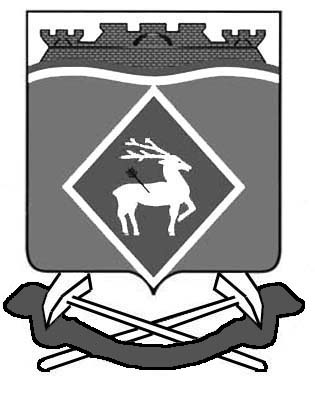 